за јавну набавку услуге у поступку ЈНМВ                                      Јавна набавка услуге превоза запослених ВУ „Тара“ЈН број 3/2018На основу члана 39. и 61. Закона о јавним набавкама (Сл. гласник РС бр. 124/2012, 14/2015  и 68/2015), члана 6. Правилника о обавезним елементима конкурсне документације у поступцима јавцних набавки и начину доказивања испуњености услова (Сл. гласник РС бр. 86/2015), Одлуке о покретању поступка јавне набавке број 331–4 од 16.03.2018. године и Решења о образовању комисије за јавну набавку број 331–5 од 16.03.2018. године, припремљена је:КОНКУРСНА ДОКУМЕНТАЦИЈАУ поступку ЈНМВ у складу са чланом 39. став 1. ЗЈН добара ЈН број 3/2018 Услуга превоза запослених ВУ „Тара“.Конкурсна документација садржи:УКУПАН БРОЈ СТРАНА: 56.НАПОМЕНА: Приликом израде понуде, молимо да предметну Конкурсну документацију детаљно проучите и у свему поступите по њој.За додатне информације и објашњења, потребно је да се благовремено обратите наручиоцу.Комуникација у поступку јавне набавке вршиће се у складу са чланом 20. Закона. Заинтересована лица у вези предметне набавке комуникацију врше искључиво са члановима комисије за јавну набавку и на начин, адресу, електронску пошту и бројеве телефакса одређене овом конкурсном документацијом.Тражење додатних информација и појашњења телефоном није дозвољено.Наручилац  ће у складу са чланом 63. став 1. Закона све измене и допуне Kонкурсне документације објавити на Порталу Јавних набавки www.portal.ujn.gov.rs, сајту Јавних набавки МО и МС www.nabavke.mod.gov.rs  и на интернет страници ВУ „Тара“ www.hotelitara.mod.gov.rs, Заитересована лица дужна су да се информишу о предметном поступку преко Портала јавних набавки, сајту Јавних набавки МО и ВС и интернет страници наручиоца како би благовремено били обавештени о изменама, допунама и појашњењима Kонкурсне документације,  јеру складу са чланом 63. став 2. и 3. Закона, наручилац ће, одлуку о додели уговора, као и евентуалне додатне информације или појашњења у вези са припремањем понуде, објавити на Порталу јавних набавки.I  ОПШТИ ПОДАЦИ О ЈАВНОЈ НАБАВЦИ1. ПОДАЦИ О НАРУЧИОЦУНаручилац: РСМО Војна установа „Тара“ Бајина БаштаАдреса: 31250 Бајина Башта,Интернет страница: www.hotelitara.mod.gov.rs,ПИБ:108341411,МБ:17864963,Шифра делатности: 55110,Управа за трезор: 840-1180664-91.2. ВРСТА ПОСТУПКА ЈАВНЕ НАБАВКЕПредметна јавна набавка се спроводи упоступку ЈНМВ, у складу са чланом 39. став 1. ЗЈН и осталим подзаконским актима којима се уређују поступц и јавних набавки.3. ПРЕДМЕТ ЈАВНЕ НАБАВКЕПредмет јавне набавке број 3/2018 је услуга- превоза запослених Војне установе «Тара».Јавна набавка је планирана у Плану набавки у делу који се односи на јавне набавке (решење Дирекције за туризам и услуге стандарда, број 27-5 од 25.01.2018. године.) под редним бројем Законски оквир поступка Јавне  набавке  и извршења Уговора o јавној набавци.Закон о  јавим набавкама („Сл. Гласник РС“  бр.124/12, 14/2015 и  68/2015) и подзаконска акта донета донета на основу тог закона;Закон о буџетском систему („Сл. Гласник РС“ бр. 54/2009, 73/2010, 101/2010, 101/2011, 93/2012, 62/2013, 63/2013-испр., 108/2013, 142/2014, и 68/15);Закон о општем управном поступку („Сл.Гласник СРЈ“,бр.33/97, и 31/2001 и „Сл.Гласник РС“, бр. 30/2010);Закон о облигационим односима („Сл. Лист  СФРЈ“ бр. 29/789, 39/85, 45/89 -УСЈ и 57/89, „Сл.Лист“ СРЈ“, бр. 31/93, 44/99, и др. пропис);Закон о роковима измирења новчаних бавеза у комерцијалним трансакцијама („Сл.Гласник РС“бр. 119/2012. од 15.12.2012. године );Правилник о обавезним елементима конкурсне документације у поступцима јавних набавки и начину доказивања испуњености услова („Сл.Гласник РС“бр. 86/2015. од 12.08.2015. године ).Закон о безбедности саобраћаја на путевима („Службени гласник  РС“ број. 41/2009, 53/2010, 101/2011, 32/2013 – одлука УС, 55/2014, 96/2015-др.закон и 9/2016-одлука УС); Закон о превозу у друмском саобраћају(„Службени гласник  РС“ број. 46/95, 66/2001, 61/2005, 91/2005, 62/2006, 31/2011 и 68/2015-др.закон ); Правилник о подели моторних и прикључних возила и техничким условима за возила у саобраћају на путевима ("Службени гласник РС", бр. 40/2012, 102/2012, 19/2013, 41/2013, 102/2014, 41/2015, 78/2015, 11/2015, 14/2016, 108/2016, 7/2017-испр.и 63/2017); Закон о безбедности и здрављу на раду („Службени гласник РС“ бр. 101/2005 и 91/2015); Закон о процени утицаја на животну средину („Службени гласник РС“,бр.135/04 и 36/09); Закон о заштити од пожара (Сл.гласник РС бр.111/2019 и 20/2015)Закона о заштити потрошача („Службени гласник РС“ бр. 62/2014 и 6/2016 др.Закон).Статут општине Бајина Башта (Сл.лист општине Бајина Башта  бр.6/08 и 7/011).Одлука о техничком регулисању саобраћаја у насељима на територији општине Бајина Башта (01 број:06-24/010) од 15.октобра 2010.године и анекса (01 број:06-32/010) од 30. децембра 2010. године;Одлука о аутобуским стајалиштима на територији општине  Бајина Башта (01 број:06-11/017) од 04.априла 2017.године.4. ПАРТИЈЕПредмет јавне набавкe није обликован по партијама.5. ЦИЉ ПОСТУПКАПоступак јавне набавке се спроводи ради закључења уговора о јавној набавци услуге превоза запослених ВУ „Тара“.6. KОМУНИКАЦИЈАПонуђач доставља сва писмена у вези са предметном јавном набавком у складу са чланом 20. ЗЈН. Писмена која се непосредно предају достављају се у РСМО Војну установу „Тара“ Бајина Башта, 31250 Бајина Башта, бб, спрат I, канцеларија Групе за кадровске, правне и опште послове, радним данима у времену од 08.00 до 15.00 часова.7. КОНТАКТ Ради пружања свих  детаљних информација, разјашњења нејасноћа, са предметом услуге обратити се  Жики Костићу начелнику одељења за логистику , радним данима увремену од 08.00 до 12.00 часова, факс:  031/593-504; mail adresa:logistika.vutara@mod.gov.rs и  javnenabavke.vutara@;радни дани наручиоца: од понедељка до петка.Понуда се сматра благовременом ако је достављена  РСМО Војну Установу „Тара“ Бајина Башта 31250 Бајина Башта, спрат I, канцеларија Групе за кадровске, правне и опште послове, предата до 12.00 часова дана 22.05.2018. године. Јавно отварање понуда обавиће се истога дана  у 12.30 часова  по редоследу пријема понуда, у просторијама Наручиоца: ВУ „Тара“ Бајина Башта, на  Калуђерским барама.У поступку отварања понуда могу активно учествовати само овлашћени представници понуђача. Представници понуђача дужни су да пре почетка отварања понуда Комисији за јавну набавку предају писмена овлашћења за учешће у поступку отварања понуда, које гласи на особе која присуствује отварању понуда, а које је оверено потписом и печатом законског заступника понуђача. У противном исти наступају као јавност и не могу предузимати активне радње у поступку отварања понуда. Писано овлашћење мора имати, деловодни број, печат и потпис овлашћеног лица.8.РОК ЗА ДОНОШЕЊЕ ОДЛУКЕ Одлука о додели уговора биће донета у року од 10 (десет) дана од дана отварања понуда.У случајевима из чл. 109. ЗЈН, Наручилац ће донети одлуку о обустави поступка.II  ПОДАЦИ О ПРЕДМЕТУ ЈАВНЕ НАБАВКЕ1. ПРЕДМЕТ ЈАВНЕ НАБАВКЕПредмет јавне набавке број 3/2018 су услуге –превоза запослених ВУ «Тара».2. НАЗИВ И ОЗНАКА ИЗ ОПШТЕГ РЕЧНИКА НАБАВКЕ 60100000- услуге друмског  превоза3. ОПИС ПРЕДМЕТА ЈАВНЕ НАБАВКЕ3.1.  Превоз запослених ВУ „Тара“ сваким радним даном, викендом а и за време државних и верских празника. 3.2. Време поласка аутобуса3.2.1. На релацији Бајина Башта- хотел „Бели Бор“-хотел „Оморика“  са поласцима у 6,00 аутобус са 60 комерцијална седишта; у 7,00 аутобус са 52 комерцијална седишта; у 13,00 аутобус са 52 комерцијална седишта; у 20,30 аутобус са 52 комерцијална седишта.3.2.2 На релацији хотел „Оморика“- хотел „Бели Бор“- Бајина Башта  са поласцима у 6,50 аутобус са 60  комерцијална седишта;  у 8,15 аутобус са 52 комерцијална седишта; у 14,15 аутобус са 60 комерцијална седишта; у 15,40 аутобус са 24 комерцијална седишта у 21,15 аутобус са 52 комерцијална седишта.4. Аутобуска  стајалишта су употпуности одређена у складу са Одлуком  о аутобуским стајалиштима на територији општине Бајина Башта 01 број: 06-11/017 од 04. априла 2017. године, члана 13, Одлуком о техничком регулисању саобраћаја у насељима  на територији општине  Бајина Башта 01 број:06-24/010 од 15. октобра 2010. године; Одлуком о  изменама и допунама исте 01 број: 06-32/010 од 30. децембра 2010. године, члана 12 става 3. и услова  конкурсне документације ВУ „Тара“. Аутобуска стајалишта на путу Бајина Башта –Тара су:аутобуско стајалиште у ул. Рајка Тадића (код трафостанице),ОШ Свети Сава,Маћевине,Рача –цер,Клупица,Приседо,Батина –Жљебац,Јасиковице,Бензинска пумпа,Хотел „Оморика“5. Оквирни број запослених, путника  је око 210 (двеста десет).6. Дужина утврђене линије од  аутобуске станице  из Бајине Баште  поред  хотела Бели Бор до хотела „Оморика“ и назад, износи  око 38 км.	Дужина утврђене линије  од  аутобуске станице  из Бајине Баште  до аутобуског стајалишта код хотела „Оморика“ и назад, износи  око 34 км.7. Давалац услуга се обавезује да превоз запослених започне и заврши  у време предвиђено редом вожње, као и да сви доласци на успутне и последњу станицу буду у време предвиђено редом вожње, уз дозвољено одступање од максималних 5 (пет) минута, као и да аутобуси на полазним станицама морају бити постављени најкасније 10 (десет) минута пре поласка.  8. Распоред превоза.8.1. Превоз запослених прве смене угоститељске струке обављаће се са поласком у 06:00 сати са аутобуске станице у Бајиној Башти до хотела „Бели Бор“ и затим до хотела „Оморика“.У повратку обављаће се превоз запослених из ноћне смене се са поласком у 06:50 сати са аутобуског стајалишта поред хотела „Оморика“ односно 07:00 сати са аутобуског стајалишта поред хотела „Бели Бор“.8.2. Превоз запослених у заједничким службама  вршиће се са поласком у 07:00 сати са аутобске станице у Бајиној Башти до аутобуског стајалишта код хотела „Оморика.Превоз запослених у овом термину обављаће се за дане викенда и дане државних и верских празникаПревоз запослених у заједничким сужбама након истека радног времна обавиће са поласцима у 15:40 са аутобуског стајалишта код хотела „Оморика“. 8.3. Превоз запослених друге смене обављаће се са поласком у 13:00 сати са аутобске станице у Бајиној Башти до аутобуског стајалишта код хотела „Бели Бор“ и затим аутобуског стајалишта код хотела „Оморика“. У повратку обављаће се превоз запослених из прве смене угоститељске струке са поласком у 14:15 сати са аутобуског стајалишта поред хотела „Оморика“ односно 14:30 сати са аутобуског стајалишта поред хотела „Бели Бор“.Превоз радника у овом термину обављаће се за дане викенда и дане државних празника.8.4. Превоз запослених треће (ноћне) смене обављаће се са поласком у 20:30 сати са аутобске станице у Бајиној Башти до аутобуског стајалишта  хотела „Бели Бор“ и затим до аутобуског стајалишта код  хотела „Оморика“. У повратку  обављаће се превоз запослених из друге смене угоститељске струке са поласком у 21:15 сати са аутобуског стајалишта поред хотела „Оморика“ односно 21:30 сати са аутобуског стајалишта  поред хотела „Бели Бор“.Давалац услуге је обавезан да сачека смену радника.III Врста, Техничке карактеристике (спецификације), квалитет количина и опис услуга, начин спровођења контроле и обезбеђивање гаранције квалитета, мере заштите, рок извршења, место извршења додатне услуге и сл.Врста услуге  Превоз запосленихТехничке карактеристикеДавалац услуге је дужан да у току читавог трајања уговора за потребе корисника зависно од броја ангажовања запослених по сменама и  по потреби, обезбеди возила - аутобусе високотуристичке класе намењен превозу путника у дуголинијском туристичком саобраћају, конструисан и подешен тако да обезбеђује виши степен удобности на седиштима са нагибом за одмарање путника у току вожње са минималним  бројем комерцијалних седишта, 24(двадесет четири), 52 (педесет два) и 60 (шесдесет) за седење и одвојеним простором за смештај пртљага. Давалац услуге  је дужан да превоз обави возилом регистрованим на територији РС.Квалитет услуге и контрола, грешке у квалитету, квантитету и рекламација услугеДавалац услуге  се обавезује да пружи услугу превоза која у погледу квалитета, безбедности и ефикасности у потпуности одговара утврђеним стандардима и важећим прописима за ову област. Возила за превоз путника морају имати клима уређај (уређај за грeјање-хлађење), Возила којима ће се вршити превоз морају бити технички исправна, функционална, уредно проветрена, чиста (свакодневна нега) и у свему морају одговарати техничким спецификацијама из прихваћене понуде оносно морају да задовоље следеће услове:Врата на аутобусима морају да омогуће безбедно затварање и отварање и да заштите путнике од повреде, односно евентуалног испадања из аутобуса. Површина врата треба да буде без оштрих ивица или завртњева уграђених оправком или преправком истих . Заштитне гуме на вратима морају да буду исправне и правилно постављене, тако да онемогуће продoр падавина и струјање ваздуха у унутрашњост аутобуса.Наслони треба да имају рукохвате. Седишта треба да буду удобна, комфорна, анатомски обликована и без оштећења. Ниво буке коју производи аутобус, и ван возила, мора да буде у складу са прописима. Сва стакла на аутобусима и вратима морају бити исправна. Није дозвољено затварање отвора прозора и врата другим материјалима ( клирит и слично ). Аутобуси морају имати завесе без оштећења. У унутрашњости аутобуса распоред седишта и ширина пролаза између седишта морају да буду такви да омогућавају несметано кретање путника у возилу. Светиљке за осветљење унутрашњости аутобуса морају бити исправне. Поклопци на поду морају да буду исправни, као и механизми за њихово учвршћивање.Степеништа морају да буду прекривена неклизајућим и исправним материјалима, а уколико је урађено од алуминијума, мора да има одговарајуће орапавање.Пнеуматици на возилу морају бити исправни и задовољавати законске услове. Платформа у унутрашњости аутобуса не сме да има оштре ивице нити да буде уздигнута у односу на основни под.Каросерија, браници и бочни поклопци морају да буду исправни. Аутобус не сме да има било каква испупчења или оштре ивице настале адаптацијом, поправком или преправком аутобуса, нарочито са десне бочне стране и у зони врата. Давалац услуге се обавезује, да у случају немогућности обављања превоза (под условом да до немогућности није дошло кривицом корисника услуге  или услед дејства више силе) о свом трошку ангажује другог превозника, који ће услугу обавити под истим условима, техничким карактеристикама, возилима из прихваћене понуде, у противном Давалац услуге сноси све последице и трошкове који су настали као последица кашњења и неиспуњења преузетих обавеза. Давалац услуге одговара за осигурање и сигурност путника од почетка до завршетка превоза и дужан је да надокнади сву штету која настане оштећењем здравља или повредом путника, изузев у законом дефинисаним случајевима. Давалац услуге превоз врши  са стручним  здравствено способним и одморним возачима који испуњавају све услове предвиђене законима и општим актима. Давалац услуге је у обавези да по захтеву Корисника услуга, из уговореног превоза запослених искључи возача који се недисциплиновано  и недолично понаша.(учесталост непоштовања реда вожње или некоректно понашање према запосленима.)Давалац услуге гарантује сва права путницима која произилазе из Закона о превозу у друмском саобраћају.У случају квара на аутобусима или застоја због кривице даваоца услуге -превозника, давалац услуге -превозник је дужан да исти отклони у што краћем року или да у што краћем времену изврши адекватну замену истог  са резервним возилом како би наставио започети  превоз. По извршеном превозу Уговорне стране сачињавају записник са евентуалним примедбама и договарају накнаду за евентуално претрпљену штету због учињених пропуста. Корисник услуга  има право да уколико Давалац услуге не испуњава своју обавезу из конкурсне документације или је 3 (три) пута закаснио са термином поласка возила  преко 30 (тридесет) минута дефинисаним конкурсном документацијом, Купац има право да активира тражено средства обезбеђења за добро извршење посла, а у сваком случају задржава право на раскид уговора у складу са Закон о облигационим односима.4. Количина и опис услугеУ складу са конкурсном документацијом и спецификацијом услуга.5. Начин спровођења контроле и обезбеђивања гаранције квалитетаскладу са одредбама докумената из тачке 3. овог поглавља конкурсне документације.6. Начин рок извршења услугеУговор са најповољнијим понуђачем биће закључен на временски период од 12 месеци Почев од 01.06.2018. године до 31.05.2019. године, по терминима из спецификације. Утрошком средстава предвиђених за ове намене уговор престаје да важи и пре истека рока из претходног става.7. Место и рок испорукеДефинисано у конкурсној документацији односно у опису предмета јавне набавке.IV  УСЛОВИ ЗА УЧЕШЋЕ У ПОСТУПКУ ЈАВНЕ НАБАВКЕ ИЗ ЧЛ. 75. И 76. ЗЈН И УПУТСТВО КАКО СЕ ДОКАЗУЈЕ ИСПУЊЕНОСТ ТИХ УСЛОВАОБАВЕЗНИ УСЛОВИУ поступку предметне јавне набавке Подносилац понуде мора да докаже да испуњава обавезне услове за учешће, дефинисане чл. 75. Закона, а испуњеност обавезних услова за учешће у поступку предметне јавне набавке, доказује на начин дефинисан у следећој табели, и то:ДОДАТНИ УСЛОВИПодносилац понуде који учествује у поступку предметне јавне набавке мора испунити додатне услове за учешће у поступку јавне набавке, дефинисане овом конкурсном документацијом,а испуњеност додатних услова понуђач доказује на начин дефинисан у наредној табели, и то:УПУТСТВО КАКО СЕ ДОКАЗУЈЕ ИСПУЊЕНОСТ УСЛОВАИспуњеност обавезних услова за учешће у поступку предметне јавне набавке наведних у табеларном приказу обавезних услова под редним бројем 1, 2, 3 и 4.у складу сачл. 77. ст. 4. ЗЈН, подносилац понуде доказује достављањем ИЗЈАВЕ (Образац 4. у поглављу VI ове конкурсне документације), којом под пуном материјалном и кривичном одговорношћу потврђује да испуњава услове за учешће у поступку јавне набавке из чл. 75. ст. 1. тач. 1) до 4.), чл. 75. ст. 2. ЗЈН, дефинисане овом конкурсном документацијом.Испуњеност обавезног услова за учешће у поступку предметне јавне набавке из чл. 75. ст. 1. тач 5) ЗЈН, наведеног под редним бројем 5. у табеларном приказу обавезних услова, понуђач доказује достављањем фотокопије Решења (са важећим регистрационим роком) Министарства саобраћаја Републике Србије за обављање јавног превоза путника (члан 42.став 1. Закона о превозу у друмском саобраћају („Службени гласник РС“ број 46/95,66/01,61/05,91/05,62/02, 31/11).Уколико давалац услуге подноси понуду са подизвођачем, у складу са чланом 80. ЗЈН, подизвођач мора да испуњава обавезне услове из члана 75. став 1. тач. 1) до 4.), чл.75 ст.2.ЗЈН. У том случају понуђач је дужан да за подизвођача достави ИЗЈАВУ подизвођача (Образац 5. у поглављу VI ове конкурсне документације), потписану од стране овлашћеног лица подизвођача и оверену печатом. Уколико понуду подноси група понуђача, сваки понуђач из групе понуђача мора да испуни обавезне услове из члана 75. став 1. тач. 1.) до 4),чл.75 ст.2. ЗЈН, а додатне услове испуњавају заједно. У том случају ИЗЈАВА (Образац 4. у поглављу VI ове конкурсне документације), мора бити потписана од стране овлашћеног лица сваког понуђача из групе понуђача и оверена печатом. Саставни део заједничке понуде је споразум којим се понуђачи из групе међусобно и према наручиоцу обавезују на извршење јавне набавке, а који садржи:податке о члану групе који ће бити носилац посла, односно који ће поднети понуду и који ће         заступати групу понуђача пред наручиоцем;опис послова сваког од понуђача из групе понуђача у извршењу уговора.Понуђачи који поднесу заједничку понуду одговарају неограничено солидарно према наручиоцу.Наручилац МОЖЕ пре доношења одлуке о додели уговора да затражи од понуђача, чија је понуда оцењена као најповољнија, да достави копију доказа о испуњености услова, а може и да затражи на увид оригинал или оверену копију свих или појединих доказа о испуњености услова. Ако понуђач у остављеном, примереном року који не може бити краћи од 5(пет) дана, не достави тражене доказе, наручилац ће његову понуду одбити као неприхватљиву.Уколико наручилац буде захтевао достављање доказа о испуњености обавезних и додатних услова за учешће у поступку предметне јавне набавке (свих или појединих доказа о испуњености услова), понуђач ће бити дужан да их достави.Уколико је доказ о испуњености услова електронски документ, понуђач доставља копијуелектронског документа у писаном облику, у складу са законом којим се уређује електронски документ, осим уколико подноси електронску понуду када се доказ доставља у изворном електронском облику.Ако се у држави у којој понуђач има седиште не издају тражени докази, понуђач може, уместо доказа, приложити своју писану изјаву, дату под кривичном и материјалном одговорношћу оверену пред судским или управним органом, јавним бележником или другим надлежним органом те државе.Наведена изјава мора бити преведена на српски језик од стране овлашћеног судског тумача.Ако понуђач има седиште у другој држави, Наручилац може да провери да ли су документи којима понуђач доказује испуњеност тражених услова издати од стране надлежних органа те државе.Понуђач је дужан да без одлагања писмено обавести наручиоца о било којој промени у вези са испуњеношћу услова из поступка јавне набавке, која наступи до доношења одлуке, односно закључења уговора, односно током важења уговора о јавној набавци и да је документује на прописани начин.ОБАВЕЗНИ УСЛОВИОбавезни докази који су прописани чланом 75. ст. 1.тач. 1.до тач.4. ЗЈН,а који се у овом поступку јавне набавке доказују путем напред наведене изјаве су:Чл. 75. ст. 1. тач. 1.) Закона, услов под редним бројем 1. наведен у табеларном приказу обавезних услова – Доказ:Правна лица: Извод из регистра Агенције за привредне регистре, односно извод из регистра надлежног привредног суда; Предузетници: Извод из регистра Агенције за привредне регистре, односно извод из одговарајућег регистра.Чл. 75. ст. 1. тач. 2.) Закона, услов под редним бројем 2. наведен у табеларном приказу обавезних услова – Доказ:Правна лица: 1) Извод из казнене евиденције, односно уверењe основног суда на чијем подручју се налази седиште домаћег правног лица, односно седиште представништва или огранка страног правног лица, којим се потврђује да правно лице није осуђивано за кривична дела против привреде, кривична дела против животне средине, кривично дело примања или давања мита, кривично дело преваре. Напомена: Уколико уверење Основног суда не обухвата податке из казнене евиденције за кривична дела која су у надлежности редовног кривичног одељења Вишег суда, потребно је поред уверења Основног суда доставити и УВЕРЕЊЕ ВИШЕГ СУДА на чијем подручју је седиште домаћег правног лица, односно седиште представништва или огранка страног правног лица, којом се потврђује да правно лице није осуђивано за кривична дела против привреде и кривично дело примања мита; 2) Извод из казнене евиденције Посебног одељења за организовани криминал Вишег суда у Београду, којим се потврђује да правно лице није осуђивано за неко од кривичних дела организованог криминала; 3) Извод из казнене евиденције, односно уверење надлежне полицијске управе МУП-а, којим се потврђује да законски заступник понуђача није осуђиван за кривична дела против привреде, кривична дела против животне средине, кривично дело примања или давања мита, кривично дело преваре и неко од кривичних дела организованог криминала (захтев се може поднети према месту рођења или према месту пребивалишта законског заступника). Уколико понуђач има више законских заступника дужан је да достави доказ за сваког од њих. Предузетници и физичка лица: Извод из казнене евиденције, односно уверење надлежне полицијске управе МУП-а, којим се потврђује да није осуђиван за неко од кривичних дела каочлан организоване криминалне групе, да није осуђиван за кривична дела против привреде, кривична дела против животне средине, кривично дело примања или давања мита, кривично дело преваре (захтев се може поднети према месту рођења или према месту пребивалишта).Докази не могу бити старији од два месеца пре отварања понуда.Чл. 75. ст. 1. тач. 4.) Закона, услов под редним бројем 3. наведен у табеларном приказу обавезних услова  - Доказ: Уверење Пореске управе Министарства финансија да је измирио доспеле порезе и доприносе и уверење надлежне управе локалне самоуправе да је измирио обавезе по основу изворних локалних јавних прихода или потврду надлежног органа да се понуђач налази у поступку приватизације. Докази не могу бити старији од два месеца пре отварања понуда.ДОДАТНИ УСЛОВИ  Додатни докази који је наручилац одредио су:Техничкии капацитет услов под редним бројем 1. наведен у табеларном приказу додатних услова - достављањем :1.1 услов ИЗЈАВA дата на меморандуму да под пуном  моралном, материјалном, и  кривичном одговорношћу да у случају квара на аутобусима или застоја због кривице као даваоца услуге -превозника, да је као давалац услуге -превозник дужан да исти отклони у што краћем року или да у што краћем времену не дужим од 45 минута изврши адекватну замену истог  са резервним возилом како би наставио започети  превоз. И да ће по извршеном превозу  као уговорена страна учествовати у сачињавању записника са евентуалним примедбама и договру о  накнади за евентуално претрпљену штету због учињених пропуста што доказује ИЗЈАВОМ датом на меморандуму подносиоца понуде, печатирана и потписана од стране овлашћеног лица подносиоца понуде 1.2. услов - да подносилац понуде мора да располаже у својини (по основу лизинга  или     закупа) са минимум:           - 3 аутобуса (број комерцијалних седишта 60),            - 3 аутобуса (број комерцијалних седишта 52),           - 2 минибуса ( број комерцијалних седишта 24) Возила морају бити регистрована и                   уписана у важећем решењу Министарства саобраћаја, што доказује копијом Решења              Министарства саобраћаја – у коме су наведени тражени аутобуси.Кадровски капацитет, услов под редним бројем 2. Наведен у табеларном приказу додатних услова- Подносилац понуде мора да располаже  са 8 (осам) запослених или  радно ангажованих лица за послове који су предмет јавне набавке што доказује копијом обрасца М-а, М или други одговарајући образац, из којег се види да су  запослена лица пријављена на пензијско осигурање, за сваког запосленог појединачно и уколико је радно ангажован-уговор о радном ангажовању.Уколико понуђач наступа самостално или са подизвођачима, неопходно је да понуђач самостално испуни овај услов и достави доказ.Уколико понуђачи наступају као група, потребно је да група понуђача испуњава овај   услов кумулативно и достави доказ.Наручилац МОЖЕ пре доношења одлуке о додели уговора затражити од понуђача, чија је понуда оцењена као најповољнија, да достави копију прописаних доказа о испуњености услова, а може и да затражи на увид оригинал или оверену копију свих или појединих доказа о испуњености услова. Ако понуђач у остављеном, примереном року који не може бити краћи од 5 (пет) дана, не достави тражене доказе, наручилац ће његову понуду одбити као неприхватљиву.Уколико наручилац буде захтевао достављање доказа о испуњености обавезних и додатних услова за учешће у поступку предметне јавне набавке (свих или појединих доказа о испуњености услова), понуђач ће бити дужан да их достави.Понуђач је дужан да без одлагања писмено обавести наручиоца о било којој промени у вези са испуњеношћу услова из поступка јавне набавке, која наступи до доношења одлуке, односно закључења уговора, односно током важења уговора о јавној набавци и да је документује на прописани начин.	V КРИТЕРИЈУМ ЗА ИЗБОР НАЈПОВОЉНИЈЕ ПОНУДЕКритеријум за доделу уговора је „најнижа понуђена цена“.Оцена најповољније понуде вршиће се на основу збирне цена без ПДВ-а, из обрасца понуде са структуром цене и техничке спецификације. Елементи критеријума, односно начин на основу којих ће наручилац извршити доделу уговора у ситуацији када постоје две или више понуда са једнаком понуђеном ценомУколико две или више понуда имају исту понђену цену, као најповољнија биће изабрана понуда оног понуђача у којој је период примене цене без промена дужи.Уколико ни након примене горе наведеног резервног елемента критеријума није могуће донети одлуку о додели уговора, наручилац ће уговор доделити понуђачу који буде извучен путем жреба. Наручилац ће писмено обавестити све понуђаче који су поднели понуде о датуму када ће се одржати извлачење путем жреба. Жребом ће бити обухваћене само оне понуде које имају једнаку најнижу понуђену цену и исти период примене цене без промене. Извлачење путем жреба наручилац ће извршити јавно, у присуству понуђача, и то тако што ће називе понуђача исписати на одвојеним папирима, који су исте величине и боје, те ће све те папире ставити у провидну кутију одакле ће извући само један папир. Понуђачу чији назив буде на извученом папиру ће бити додељен уговор. Понуђачима који не присуствују овом поступку, наручилац ће доставити записник извлачења путем жреба.VI  ОБРАСЦИ КОЈИ ЧИНЕ САСТАВНИ ДЕО ПОНУДЕСаставни део понуде чине следећи обрасци:Образац понуде и структуре цене са техничком спецификацијом (Образац 1);Образац трошкова припреме понуде (Образац 2);Образац изјаве о независној понуди (Образац 3);Образац изјаве испоручиоца о испуњености услова за учешће у поступку јавне набавке - чл. 75. и 76. ЗЈН, наведених овом конурсном докумнтацијом, (Образац 4);Образац изјаве подизвођача о испуњености услова за учешће у поступку јавне набавке  - чл. 75. ЗЈН, наведених овом конкурсном документацијом (Образац 5);Образац изјаве испоручиоца да ће без одлагања писмо обавестити наручиоца о било којој промени у вези са испуњености услова (Образац 6);Образац изјаве о одржавању и контроли техничке исправности возила (Образац 7), са прилогом фотокопије уговора склопљеног са овлашћеном кућом за технички преглед возила из предметне јавне набавке;Образац Меничног писма – овлашћења, као инструмента финансијког обезбеђења за озбиљност понуде, у износу од 10 % од укупне вредности понуде без ПДВ-а, које наручилац без сагласности понуђача може поднети на наплату (Образац 8);Образац изјаве испоручиоца да ће приликом потписивања уговора приложити инструменте обезбеђења за испуњење уговорених обавеза и испуњење обавеза у гарантном року (Образац 9); Модел уговора (прва страна попуњена, свака страна парафирана и оверена, задња страна потписана и оверена) поглавље VII Конкурсне документације.ОБРАСЦИ MЕНИЧНИХ  ПИСМА И ОВЛАШЋЕЊА КОЈЕ ДОБАВЉАЧИ КОЈИМА СЕ ДОДЕЛЕ УГОВОРИ  ДОСТАВЉАЈУ ПРИЛИКОМ ЗАКЉУЧЕЊА УГОВОРАОбразац Меничног писма – овлашћења, доставља понуђач којем је додељен уговор приликом закључења уговора, као инструмента финансијког обезбеђења за добро извршење посла од укупне вредности уговора без ПДВ-а, које наручилац без сагласности понуђача може поднети на наплату (Образац 10).                                                                                                                                    (ОБРАЗАЦ 1)ОБРАЗАЦ ПОНУДЕ СА СТРУКТУРОМ ПОНУЂЕНЕ ЦЕНЕ  СА ТЕХНИЧКОМ СПЕЦИФИКАЦИЈОМПонуда бр ________________ од __________________ за јавну набавку услуге– превоза запослених ВУ „Тара“- ЈН број 3/2018.1)ОПШТИ ПОДАЦИ О ПОНУЂАЧУ2) ПОНУДУ ПОДНОСИ: Напомена: заокружити начин подношења понуде и уписати податке о подизвођачу, уколико се понуда подноси са подизвођачем, односно податке о свим учесницима заједничке понуде, уколико понуду подноси група понуђача.Напомена:Табелу „Подаци о подизвођачу“ попуњавају само они понуђачи који подносе  понуду са подизвођачем, а уколико има већи број подизвођача од места предвиђених у табели, потребно је да се наведени образац копира у довољном броју примерака, да се попуни и достави за сваког подизвођача.4) ПОДАЦИ О УЧЕСНИКУ  У ЗАЈЕДНИЧКОЈ ПОНУДИНапомена:Табелу „Подаци о учеснику у заједничкој понуди“ попуњавају само они понуђачи који подносе заједничку понуду, а уколико има већи број учесника у заједничкој понуди од места предвиђених у табели, потребно је да се наведени образац копира у довољном броју примерака, да се попуни и достави за сваког понуђача који је учесник у заједничкој пону5) ОПИС ПРЕДМЕТА НАБАВКЕ У ПОНУДИ ЗА ЈАВНУ НАБАВКУ УСЛУГЕ –превоза запослених ВУ „Тара“- ЈН број 3/2018.Превоз запослених ВУ „Тара“ вршиће се сваким радним даном, викендом а и за време државних и верских празника. Оквирни број запослених, путника  је  210 (двеста десет). Утврђена линија од  аутобуске станице  из Бајине Баште - хотела Бели Бор до стајалишта хотела „Оморика“ и назад, износи  око 38 км.	Утврђена  линије  од  аутобуске станице  из Бајине Баште  до аутобуског стајалишта код хотела „Оморика“ и назад, износи  око 34 км.Упутство како да се попуни образац понуде са структуром понуђене цене на месечном и годишњем нивоу са описом предмета набавке.У наслову колоне 3 понуђач уписује стопу пореза на додату вредност   У колону 2 понуђач уписује укупну цену услуге без пореза на додату вредност                                          У колону 3 понуђач уписује износ пореза на додату вредност   У колону 4 понуђач уписује укупну цену услуге са порезом на додату вредност                                НАПОМЕНА: При попуњавању обрасца, обавезно се детаљно упознати са Поглављем II да би се могла дати реална цена услуге.Рок плаћања: 45 (четрдесетпет) дана од дана испостављања оригиналног  рачуна за предходни месец.Време и начин вршења услуга дефинисан је конкурсном документацијом (Условима понуде). Ова понуда важи ___ (_____________) дана од дана отварања понуда (минимум 60 дана).Период примене цене без промена је______ (______________) дана од обострано  потписаног уговора (минимум 120 дана).Посебне погодности :______________________________________________________ (уколико понуђач нуди)У ________________	Потпис овлашћеног лицаДана: _____________                                   М.П.	                              _____________________Напомене: Образац понуде са обрасцем понуђене цене понуђач мора да попуни, потпише и печатом овери, чиме потврђује да су тачни подаци који су у обрасцу понуде наведени.Уколико понуђачи подносе заједничку понуду, група понуђача може да се определи да образац понуде потписују и печатом оверавају сви понуђачи из групе понуђача или група понуђача може да одреди једног понуђача из групе који ће попунити, потписати и печатом оверити образац понуде и понуђене цене.(ОБРАЗАЦ 2)                                  ОБРАЗАЦ ТРОШКОВА ПРИПРЕМЕ ПОНУДЕУ складу са чланом 88. став 1. ЗЈН, понуђач ____________________ [навести назив понуђача], доставља укупан износ и структуру трошкова припремања понуде, како следи у табели:Трошкове припреме и подношења понуде сноси искључиво понуђач и не може тражити од наручиоца накнаду трошкова.Ако је поступак јавне набавке обустављен из разлога који су на страни наручиоца, наручилац је дужан да понуђачу надокнади трошкове израде узорка или модела, ако су израђени у складу са техничким спецификацијама наручиоца и трошкове прибављања средства обезбеђења, под условом да је понуђач тражио накнаду тих трошкова у својој понуди.Напомена: достављање овог обрасца није обавезно.(ОБРАЗАЦ  3)ОБРАЗАЦ ИЗЈАВЕ О НЕЗАВИСНОЈ ПОНУДИУ складу са чланом 26. ЗЈН, ________________________________________,                                                                             (Назив понуђача)даје: ИЗЈАВУО НЕЗАВИСНОЈ ПОНУДИПод пуном материјалном и кривичном одговорношћу потврђујем да сам понуду у поступку јавне набавке- услуга превоза запослених ВУ“Тара“.- ЈН број 3/2018..поднео независно, без договора са другим понуђачима или заинтересованим лицима.Напомена: у случају постојања основане сумње у истинитост изјаве о независној понуди, наручулац ће одмах обавестити организацију надлежну за заштиту конкуренције.Организација надлежна за заштиту конкуренције, може понуђачу, односно заинтересованом лицу изрећи меру забране учешћа у поступку јавне набавке ако утврди да је понуђач, односно заинтересовано лице повредило конкуренцију у поступку јавне набавке у смислу ЗЈН којим се уређује заштита конкуренције. Мера забране учешћа у поступку јавне набавке може трајати до две године. Повреда конкуренције представља негативну референцу, у смислу члана 82. став 1. тачка 2) ЗЈН.Уколико понуду подноси група понуђача, Изјава мора бити потписана од стране овлашћеног лица сваког понуђача из групе понуђача и оверена печатом(ОБРАЗАЦ 4)ОБРАЗАЦ ИЗЈАВЕ ПОНУЂАЧА  О ИСПУЊЕНОСТИ ОБАВЕЗНИХ УСЛОВА ЗА УЧЕШЋЕ У ПОСТУПКУ ЈАВНЕ НАБАВКЕ -  ЧЛ. 75.ЗЈНУ складу са чланом 77. став 4. ЗЈН. Под пуном материјалном и кривичном одговорношћу, као заступник понуђача, дајем следећу				И З Ј А В УПонуђач  _____________________________________________[навести назив понуђача]у поступку јавне набавке ЈН број 3/2018- услуга превоза запослених ВУ“Тара“ , испуњава све услове из чл. 75. и 76. ЗЈН, односно услове дефинисане конкурсном документацијомза предметну јавну набавку, и то:Понуђач је регистрован код надлежног органа, односно уписан у одговарајући регистар (чл. 75. ст. 1. тач. 1) ЗЈН);Понуђач и његов законски заступник нису осуђивани за неко од кривичних дела као члан организоване криминалне групе, да нису осуђивани за кривична дела против привреде, кривична дела против животне средине, кривично дело примања или давања мита, кривично дело преваре(чл. 75. ст. 1. тач. 2) ЗЈН);Понуђач је измирио доспеле порезе, доприносе и друге јавне дажбине у складу са прописима Републике Србије (или стране државе када има седиште на њеној територији) (чл. 75. ст. 1. тач. 4) ЗЈН);Понуђач је поштовао обавезе које произлазе из важећих прописа о заштити на раду, запошљавању и условима рада, заштити животне средине и нема забрану обављања делатности која је на снази у време подношења понуде за предметну јавну набавку (чл. 75. ст. 2. ЗЈН);  Место:_____________                                                                          Потпис овлашћеног лица:  Датум:_____________                         М.П.                                         _____________________                                                        Напомена:Уколико понуду подноси група понуђача, Изјава мора бити потписана од стране овлашћеног лица сваког понуђача из групе понуђача и оверена печатом, на који начин сваки понуђач из групе понуђача изјављује да испуњава обавезне услове из члана 75. став 1. тач. 1) до 4) ЗЈН, а да додатне услове испуњавају заједно.(ОБРАЗАЦ 5)ОБРАЗАЦ ИЗЈАВЕ ПОДИЗВОЂАЧА  О ИСПУЊЕНОСТИ ОБАВЕЗНИХ УСЛОВА ЗА УЧЕШЋЕ У ПОСТУПКУ ЈАВНЕ НАБАВКЕ -  ЧЛАН 75. ЗЈНУ складу са чланом 77. став 4. ЗЈН.Под пуном материјалном и кривичном одговорношћу, као заступник понуђача, дајем следећу				И З Ј А В УПодизвођач___________________________________________[навести назив подизвођача]у поступку јавне набавке ЈН број 3/2018- услуга превоза запослених ВУ“Тара“,испуњава све услове из чл. 75. ЗЈН, односно услове дефинисане конкурсном документацијомза предметну јавну набавку, и то:Подизвођач је регистрован код надлежног органа, односно уписан у одговарајући регистар (чл. 75. ст. 1. тач. 1) ЗЈН);Подизвођач и његов законски заступник нису осуђивани за неко од кривичних дела као члан организоване криминалне групе, да нису осуђивани за кривична дела против привреде, кривична дела против животне средине, кривично дело примања или давања мита, кривично дело преваре(чл. 75. ст. 1. тач. 2) ЗЈН);Подизвођач је измирио доспеле порезе, доприносе и друге јавне дажбине у складу са прописима Републике Србије (или стране државе када има седиште на њеној територији) (чл. 75. ст. 1. тач. 4) ЗЈН);Подизвођач је поштовао обавезе које произлазе из важећих прописа о заштити на раду, запошљавању и условима рада, заштити животне средине и нема забрану обављања делатности која је на снази у време подношења понуде за предметну јавну набавку (чл. 75. ст. 2. ЗЈН).Место:_____________                                                           Потпис подизвођача:Датум:_____________                         М.П.                     _____________________                                                        Напомена:Уколико понуђач подноси понуду са подизвођачем, Изјава мора бити потписана од стране овлашћеног лица подизвођача и оверена печатом.
                                                                                                                                        (ОБРАЗАЦ 6)ОБРАЗАЦ ИЗЈАВЕ ИСПОРУЧИОЦА ДА ЋЕ  БЕЗ ОДЛАГАЊА ОБАВЕСТИТИ НАРУЧИОЦА О ПРОМЕНИ КОЈА ЈЕ У ВЕЗИ СА ИСПУЊЕНОСТИ УСЛОВА ИЗ ЈАВНЕ НАБАВКЕУ складу са чланом 77. став 7. Закона о јавним набавкама ("Службени гласник Републике Србије", број 124/12, 14/15 и 68/15), под пуном материјалном и кривичном одговорношћу, понуђач_______________________________ И З Ј А В Љ У Ј  Е да ће без одлагања писмено обавестити наручиоца о било којој промени у вези са испуњеношћу услова из поступка јавне набавке, а која наступи до доношења одлуке, односно закључења Уговора, односно током важења Уговора о јавној набавци, и да ће о томе доставити доказ.Место и датум:				                      Потпис понуђача:__________________________                         _____________________________________                                                                                (штампано име и презиме овлашћеног лица)                                                      М.П.                _____________________________________                                       (читак отисак печата)                                  ( потпис)НАПОМЕНА: Овлашћено лице Понуђача мора да попуни Образац изјаве, (да у уводном делу наведе назив понуђача, да га потпише и овери печатом)                                                                                                                                                                                   (ОБРАЗАЦ 7)И З Ј А В АОдржавање и контролу техничке исправности возила којим бисмо обављали превоз запослених ВУ „Тара“ на релацији Бајина Башта-хотел „Бели Бор“-хотел „Оморика“ , врши се у сопственој радионици (ауто-бази) која се налази у _______________________________ ул._____________________________ бр.____________.Наведени простор је опремљен: __________________________________________________________________________________________________________________________________________________________________________________________________________________________________________________________________________________________________________________________________________________________________________________________________________________________________________________________________________________________________________________________________________________________________________________________________________________________________________________________________.Одржавање и контролу техничке исправности наших возила вршиће _____________ (предузеће,  радња)_____________________________ из ______________________ул.___________________________________бр.________, са којима је склопљен Уговор бр._________од___________ године, чија фотокопија се у прилогу доставља.Понуђач даје изјаву	под пуном материјалном и кривичном одговорношћу.Место и датум:				                                    Потпис понуђача:______________                           МП                                            ____________________                                            (читак отисак печата)                                          (штампано име и презиме овлашћеног лица)                                                                                             _______________________________                                                                                                                    (пун потпис)                                                                                                                                (ОБРАЗАЦ 8)МЕНИЧНО ПИСМО ОВЛАШЋЕЊЕ(ДОСТАВЉА СЕ УЗ ПОНУДУ)На основу Закона о меници ( ''Сл. лист ФНРЈ'' бр. 104/46, ''Сл. лист СФРЈ'' бр. 18/58, 16/65, 54/70, 57/89 и ''Сл. лист СРЈ'' бр. 46/96), Закона о платном промету (''Сл. лист СРЈ'' број 3/02, 5/03 и ''Сл. гласник РС'' бр. 43/04, 62/06, 111/09, 31/11) и Одлуке о облику, садржини и начину коришћења јединствених инструмената платног промета (''Сл. гласник РС'' бр. 57/04 и 82/04) и Одлуке о начину вршења принудне наплате с рачуна клијента (''Сл. гласник РС'' бр. 47/11)________________________________, _______________, ПИБ _____________ предаје	(навести фирму)		   (место)бланко - сопствену меницу и дајеМЕНИЧНО ПИСМО-ОВЛАШЋЕЊЕза корисника бланко-сопствене меницеВУ „Тара“Бајина Башта да депоновану бланко-сопствену меницу може предати Банци на наплату, у износу од 10% од вредности понуде, по основу неиспуњења обавеза( обезбеђења за озбиљност понуде ) по понуди број ____________ од ___________год. и то на терет свих рачуна који су отворени код Банака:_________________________________________________________________________________		 (навести банке и бројеве текућих рачуна)На основу овог овлашћења ВУ „Тара“Бајина Башта може попунити меницу са клаузулом ''без протеста, без трошкова'' на износ __________________ дин, по основу напред наведене понуде, а у случају:  (10 % вредности понуде)			     а)  да Понуђач повуче своју понуду у току периода важности понуде и     б)  да Понуђач, у случају да Наручилац прихвати његову понуду:- не потпише Уговор о купопродаји____________________________   сагласно прихваћеним условима из конкурсне документације;      - не достави гаранцију за добро извршење посла сагласно условима из конкурсне             документације.Дужник се одриче права:на повлачење овог овлашћења;на опозив овог овлашћења;на стављање приговора на задужење по овом основу за наплату;на сторнирање задужења по овом основу за наплату.Менице су потписане и оверене у складу са картоном депонованих потписа.Прилог: Бланко-сопствена меница, број _______________  оверена копија картона депонованих потписа овлашћених лица за располагање          средствима на рачунима.Ово овлашћење сачињено је у 2 (два) истоветна примерка и то један за ВУ „Тара“Бајина Башта а један за __________________________________________.                                (навести банку дужника)					Место и датум:					            Потпис понуђача:_______________                                        	_______________________________							(штампано име и презиме овлашћеног лица)М.П.             _______________________________				(читак отисак печата)                (пун потпис)(ОБРАЗАЦ  9)ИЗЈАВА ПОНУЂАЧА ДА ЋЕ ПРИЛИКОМ ПОТПИСИВАЊА УГОВОРА ПРИЛОЖИТИ ИНСТРУМЕНТЕ ФИНАНСИЈСКОГ ОБЕЗБЕЂЕЊА ЗА ДОБРО ИЗВРШЕЊЕ УСЛУГЕ  Беспоговорно се обавезујемо да ћемо приликом закључења уговора односно примопредаје опреме издати наручиоцу инструмент  обезбеђења уговорних обавеза –бланко сопствена меница (само потписану и оверену у складу са картоном депонованих потписа), као гаранцију испуњења уговорне обавезе, односно као гаранцију за добро извршење услуге.Сагласни смо да уз бланко оверене менице, приложимо и:Копије картона депонованих потписа овлашћених лица коју је издала банка гаранта код које се води рачун понуђача, на којој се јасно виде депоновани потписи и печат фирме понуђача, оверену оригиналним печатом банке са датумом овере (овера не старија од месец дана од дана потписивања уговора). Менична овлашћења (само потписана и оверена печатом) да се меницa, без сагласности понуђача може поднети банци гаранту на наплату у износу  од укупне вредности уговора без пореза на додатну вредност у случају неиспуњења уговорних обавеза дефинисаним конкурсном документацијом, једностраног раскида уговора, не извршења замене добра неодговарајућег квалитета или не решавања примљене писане рекламације у  уговореним роковима.Сагласни смо да се, по захтеву наручиоца издати инструмент обезбеђења плаћања може поднети банци гаранту код које се води рачун понуђача и то у случају да понуђач једнострано раскине уговор или закасни са испуњењем уговорне обавезе. Напомена: Изјава се прилаже уз понуду за менице за испуњење уговорне обавезе се достављају приликом потписивања уговора.Место и датум:				                                    Потпис понуђача:______________                           МП                                            ____________________                                            (читак отисак печата)                                          (штампано име и презиме овлашћеног лица)                                                                                             _______________________________                                                                                                                    (пун потпис)                                                                                                                                              (ОБРАЗАЦ 10)МЕНИЧНО ПИСМО–ОВЛАШЋЕЊЕ (ДОСТАВЉА ДОБАВЉАЧ ПРИЛИКОМ ЗАКЉУЧЕЊА  УГОВОРА)На основу Закона о меници ( ''Сл. лист ФНРЈ'' бр. 104/46, ''Сл. лист СФРЈ'' бр. 18/58, 16/65, 54/70, 57/89 и ''Сл. лист СРЈ'' бр. 46/96), Закона о платном промету (''Сл. лист СРЈ'' број 3/02, 5/03 и ''Сл. гласник РС'' бр. 43/04, 62/06, 111/09, 31/11) и Одлуке о облику, садржини и начину коришћења јединствених инструмената платног промета (''Сл. гласник РС'' бр. 57/04 и 82/04) и Одлуке о начину вршења принудне наплате с рачуна клијента (''Сл. гласник РС'' бр. 47/11)________________________________, _________________, ПИБ _____________ предаје	 (навести фирму)		                (место)бланко-сопствену меницу и дајеМЕНИЧНО ПИСМО-ОВЛАШЋЕЊЕза корисника бланко-сопствене меницеВУ „Тара“ Бајина Башта да депоновану бланко-сопствену меницу може предати Банци на наплату,у износу од 10%  по основу неиспуњења уговорних обавеза, значајних кашњења у испоруци или једностраног раскида уговора број ____________ од ___________год. и то на терет свих рачуна који су отворени код Банака:_______________________________________________________________________________.		              (навести банке и бројеве текућих рачуна)На основу овог овлашћења ВУ „Тара“ Бајина Башта може попунити меницу са клаузулом ''без протеста, без трошкова'' на износ ____________________________ дин.(10% укупне вредности уговора)Дужник се одриче права:на повлачење овог овлашћења;на опозив овог овлашћења;на стављање приговора на задужење по овом основу за наплату;на сторнирање задужења по овом основу за наплату.Менице су потписане и оверене у складу са картоном депонованих потписа.Прилог:  бланко-сопствену менице број:___________ . оверена копија картона депонованих потписа овлашћених лица за располагање        средствима на рачунимаОво овлашћење сачињено је у 2 (два) истоветна примерка и то један за примаоца, а други за даваоца меничног овлашћења.Место и датум				                               Потпис понуђача:_______________ год.		                     _____________________________________					      	                                (штампано име и презиме овлашћеног лица)               М.П                             ______________________________	                                                                  (читак отисак печата)                                          (пун потпис)VII МОДЕЛ УГОВОРА(ПОПУНИТИ ПРВУ СТРАНУ, СВАКУ СТРАНИЦУ ПАРАФИРАТИ И ОВЕРИТИ ПЕЧАТОМ, ПОСЛЕДЊУ СТРАНИЦУ ОВЕРИТИ ПЕЧАТОМ И ПОТПИСАТИ)закључен између:иЧЛАН 1.ПРЕДМЕТ УГОВОРАПредмет овог уговора је услуга- превоза запослених ВУ „Тара“ у скаладу са условима исказаном на обрасцу понуде  и структуре понуђене  цене  Даваоца услуге (као у понуди) бр:___________ од ____.____. 2018 године, која се налази у прилогу и саставни је део овог Уговора.Превоз запослених ће се одвијати у складу са чл.12. став 3. Одлуке о техничком регулисању саобраћаја у насељима  на територији општине  Бајина Башта 01 број:06-24/010 од 15. октобра 2010. године;Одлуке о  изменама и допунама исте 01 број: 06-32/010 од 30. децембра 2010. године, односно  чл.13. Одлуке о аутобуским стајалиштима на територији општине Бајина Башта 01 број: 06-11/017 од 04. априла 2017.године и услова  конкурсне документације ВУ „Тара“. Аутобуска стајалишта на путу Бајина Башта –Тара су:аутобуско стајалиште у ул. Рајка Тадића (код трафостанице),ОШ Свети Сава,Маћевине,Рача –цер,Клупица,Приседо,Батина –Жљебац,Јасиковице,Бензинска пумпа,Хотел „Оморика“Превоз запослених прве смене угоститељске струке обављаће се са поласком у 06:00 сати са аутобске станице у Бајиној Башти до хотела „Бели Бор“ a затим до хотела „Оморика“. У повратку обављаће се превоз запослених из ноћне смене се са поласком у 06:50 сати са аутобуског стајалишта поред хотела „Оморика“ односно 07:00 сати са аутобуског стајалишта поред хотела „Бели Бор“.Превоз запослених у заједничким службама  вршиће се са поласком у 07:00 сати са аутобуске станице у Бајиној Башти до аутобуског стајалишта код хотела „Оморика.Превоз запослених у заједничким сужбама након истека радног времна обавиће са поласцима у 15:40 са аутобуског стајалишта код хотела „Оморика“Превоз запослених друге смене обављаће се са поласком у 13:00 сати са аутобске станице у Бајиној Башти до аутобуског стајалиишта код хотела „Бели Бор“ а затим аутобуског стајалишта код хотела „Оморика“. У повратку обављаће се превоз запослених из прве смене угоститељске струке са поласком у 14:15 сати са аутобуског стајалишта поред хотела „Оморика“ односно 14:30 сати са аутобуског стајалишта поред хотела „Бели Бор“.Превоз запослених ноћне смене обављаће се са поласком у 20:30 сати са аутобске станице у Бајиној Башти до аутобуског стајалишта  хотела „Бели Бор“ и затим до аутобуског стајалишта код  хотела „Оморика“. У повратку  обављаће се превоз запослених из друге смене угоститељске струке са поласком у 21:15 сати са аутобуског стајалишта поред хотела „Оморика“ односно 21:30 сати са аутобуског стајалишта  поред хотела „Бели Бор“.ЧЛАН 2.ЦЕНАУкупна уговорена цена услуге превоза   из члана 1. Уговора износи (као у понуди)  ___________динара без ПДВ-а, на коју цену се додаје ПДВ у износу од (као у понуди) ___________  динара што укупно износи (као у понуди) ____________ динара са урачунатим ПДВ-ом.У цену превоза су урачунати сви трошкови, укључујући и трошкове осигурања путника.  Понуђена цена услуге превоза  је фиксна– за првих ____ (__________) (као у понуди )дана од дана обостраног потписивања уговора, и иста се односи на количине које ће се испоручивати по диспозицији Наручиоца. Након наведеног периода важења уговора, изабрана цена из овог уговора је базна може подлећи промени на захтев Даваоца или Корисника услуге уз обостарну сагласност.Услов за промену цена је промена тј. повећање  цена  одговарајућег моторног горива (ЕД)  за више од +/- 10%  од базног месеца према Извештају републичког завода за стаститику Репиблике Србије. Базни месец за обрачун раста цена, односно измену цена, биће месец у коме је потписан уговор , а новоформиране цене примењиваће се од 1.  у наредном месецу у односу на месец у коме су стечени услови за промну цена тј. у односу на месец у коме је дошло до поменутих промена цена према Саопштењу ЦН 11. Уколико истог нема у бази податка за текући месец, узима се у обзир последње објављени Индекс потрошачких цена.Захтев за измену-усклађивање цене, Давалац услуге доставља  Кориснику исте у писаној фори уз образложење и уз достављање валидних показатеља којима доказује да је дошло до напред наведене промене Индекса потрошачких  цена . Уз захтев за измену цене подноси се структура нове цене са наведеним разликама у односу на предходну цену,односно наведеним процентуалним повећањима улазних инпута цене.ЧЛАН 3.РОК , НАЧИН И МЕСТО УСЛУГЕПревоз запослених вршиће се свакодневно (радним данима и на дане државних и верских празника, викенда и сваког другог дана за који постоји одлука надлежног органа да је нерадан дан) и то на линији: аутобуска станица Бајина Башта-аутобуско стајалиште код хотела „Бели Бор“  -аутобуско стајалиште код хотела „Оморика“  и назад, односно аутобуска станица Бајина Башта- -аутобуско стајалиште код хотела „Оморика“ и назад поштујући чл.12. став 3. Одлуке о техничком регулисању саобраћаја у насељима  на територији општине  Бајина Башта 01 број:06-24/010 од 15. октобра 2010. године; Одлуке о  изменама и допунама исте 01 број: 06-32/010 од 30. децембра 2010. године, односно  чл.13. Одлуке о аутобуским стајалиштима на територији општине Бајина Башта 01 број: 06-11/017 од 04. априла 2017.године односно условима конкурсне документације.Давалац услуга се обавезује да превоз запослених започне и заврши  у време предвиђено редом вожње, као и да сви доласци на успутне и последњу станицу буду време предвиђено редом вожње, уз дозвољено одступање од максималних 5 (пет) минута, као и да аутобуси на полазним станицама морају бити постављени најкасније 10 (десет) минута пре поласка.                                                                                         ЧЛАН 4.                                                              ОБАВЕЗЕ ДАВАОЦА УСЛУГЕУ току читавог периода трајања уговора по потреби а на основу броја ангажованих у смени, Даваоц услуге је дужан да  обезбеди возила - аутобусе високотуристичке класе намењене превозу путника у дуголинијском туристичком саобраћају, конструисане и подешене тако да обезбеђује виши степен удобности на седиштима са нагибом за одмарање путника у току вожње са минималним  бројем комерцијалних седишта, 24(двадесет четири), 52 (педесет два) и 60 (шесдесет) за седење и одвојеним простором за смештај пртљага. Давалац услуге  је дужан да превоз обави возилом регистрованим на територији РС.Давалац услуга је  такође у обавези да обезбеди:уредно издате  важеће исправе за превоз запослених код Корисника услуге; превоз запослених код Корисника услуге са важећим исправама на свим уговереним линијама у временима  наведеним у члану 1. овог Уговорауслугу превоза која у погледу квалитета, безбедности и ефикасности у потпуности одговара утврђеним стандардима и важећим прописима за ову овласт;поступање по  утврђеном распореду вожње, односно поштује утврђено време поласка и повратка наведеног  у  члану 1. овог Уговора;  технички исправна и функционална возила не старија од 15 (петнаест) година и регистрована на територији РС;Гаранције и сва права путницима која произилазе из Закона о превозу у друмском саобраћају;да на захтев Корисника услуге омогући (ванредни) контролни преглед возила које учествује у превозу запослених; да у случају немогућности обављања превоза (под условом да до немогућности није дошло кривицом корисника или услед дејства више силе) о свом трошку ангажује другог превозника, који ће услугу обавити под истим условима, техничким карактеристикама, возилима из прихваћене понуде, у противном Давалац услуге сноси све последице и трошкове који су настали као последица кашњења и неиспуњења преузетих обавеза;да у случају квара на возилима или застоја због кривице даваоца услуге -превозника, исти је дужан да исти отклони у што краћем року или да у што краћем времену не дужем од 45 (четрдесетпет) минута изврши адекватну замену истог  са резервним возилом како би наставио започети  превоз и да по извршеном превозу, као једна од  уговорних страна са Корисником услуге сачини записник са евентуалним примедбама и договаре накнаду за Корисника услуга за евентуално претрпљену штету због учињених пропуста.одговорност за осигурање и сигурност путника од почетка до завршетка превоза и дужан је да надокнади сву штету која настане оштећењем здравља или повредом путника, изузев у законом дефинисаним случајевима;да превоз врше стручно, здравствено способно  и одморно возно особље, које мора испуњавати све услове предвиђене законима и општим актима; да по захтеву Корисника услуга, из уговореног превоза запослених искључи возача који се недисциплиновано  и недолично понашаo.(учесталост непоштовања реда вожње или некоректно понашање према запосленима.); овлашћено лице које ће са овлашћеним лицем које је одредио Корисник услуге  да пратит и врши контролу тачности и уредности обављања линија и полазака као и издатих  Легитимација/испарава /потврда за превоз и осталих уговорених услова;да у зимском периоду, уз сагласност Корисника услуга, утврди зимски ред вожње који ће бити прилагођен зимским условима вожње уз поштовање радног времена Корисника услуга.                                                                         ЧЛАН 5.                                                    ОБАВЕЗЕ КОРИСНИКА УСЛУГЕ Корисник је обавезан да:благовремено достави распоред вожње Даваоцу услуге;благовремено достави евентуалне измене распореда вожње;благовремено пријави измену бројног стање ради најма адекватног возила; одреди погодно место за аутобуско стајалиште, место које је безбедно за улазак/излазак и које не омета друге учеснике у саобраћају;исплати уговорену вредност превоза;уколико посумња у техничку исправност возила које учествује у превозу запослених  захтева  од Даваоца услуге да се изврши (ванредни) контролни преглед возила;одреди овлашћено лице које ће са овлашћеним лицем које је одредио Даваоц услуге да прати и врши контролу тачности и уредности обављања линија и полазака као и издатих  Легитимација/испарава /потврда за превоз и осталих уговорених услова.                                                           ЧЛАН 6.НАЧИН ПЛАЋАЊАУговорене стране су сагласне да ће се плаћање услуге превоза нз  члана 1. Уговора,  извршити  у законском року  од 45 (четрдесетпет) дана, од дана испостављеног оригиналног  рачуна за предходни месец и то на жиро рачун Даваоца услуге (као у понуди) бр._______________, код ________________________ - банке.У случају рекламације на квалитет или на квантитет Даваоца услуге, Корисник задржава право одлагања исплате у вредности рекламиране услуге, до момента отклањања рекламације.ЧЛАН 7.ПРОМЕНЕ ПОДАТАКАИзвршилац је дужан да у скалду са одредбама члана 77.ЗЈН („Сл.гласник“ РС“,бр.124/2012,14/2015 i 68/15) току реализације Уговора без одлагања писмено обавести Наручиоца о било којој промени података о испуњености услова наведених у Конкурсној документацији и да их документује доказима.ЧЛАН 8.  КВАЛИТЕТ УСЛУГЕ И КОНТРОЛА, ГРЕШКЕУ  КВАЛИТЕТУ И РЕКЛАМАЦИЈА УСЛУГЕДавалац услуге превоза  је дужан да приликом истог, примењује све потребне мере заштите у складу са Законом о безбедности саобраћаја на путевима („Службени гласник  РС“ број. 41/2009, 53/2010, 101/2011, 32/2013 – одлука УС, 55/2014, 96/2015-др.закон и 9/2016-одлука УС), Законoм о превозу у друмском саобраћају („Службени гласник  РС“ број. 46/95, 66/2001, 61/2005, 91/2005, 62/2006, 31/2011 и 68/2015-др.закон ) и  Правилником о подели моторних и прикључних возила и техничким условима за возила у саобраћају на путевима ("Службени гласник РС", бр. 40/2012, 102/2012, 19/2013, 41/2013, 102/2014, 41/2015, 78/2015, 11/2015, 14/2016, 108/2016, 7/2017-испр.и 63/2017;)  и другим правилницима,законима и подзаконским актима везаним за наведену област.Давалац услуге се обавезује, да у случају немогућности обављања превоза (под условом да до немогућности није дошло кривицом корисника услуге  или услед дејства више силе) о свом трошку ангажује другог превозника, који ће услугу обавити под истим условима, техничким карактеристикама, возилима из прихваћене понуде, у противном Давалац услуге сноси све последице и трошкове који су настали као последица кашњења и неиспуњења преузетих обавеза. У случају квара на аутобусима или застоја због кривице даваоца услуге -превозника, исти је дужан да исти отклони у што краћем року или да у што краћем времену не дужем од 45 минута изврши адекватну замену истог  са резервним возилом како би наставио започети  превоз.По извршеном превозу Уговорне стране сачињавају записник са евентуалним примедбама и договарају накнаду за евентуално претрпљену штету због учињених пропуста.Давалац услуге одговара за осигурање и сигурност путника од почетка до завршетка превоза и дужан је да надокнади сву штету која настане оштећењем здравља или повредом путника, изузев у законом дефинисаним случајевима. Давалац услуге превоз врши  са стручним  здравствено способним и одморним возачима који испуњавају све услове предвиђене законима и општим актима. ЧЛАН 9.ИЗМЕНА, ДОПУНА И РАСКИД УГОВОРАОвај уговор може бити измењен или допуњен само писаним Анексом у истој форми сагласношћу уговорних страна, у случају повећаних потреба за предметним услугама вредност уговора се може повећати максимално 5% од укупне вредности првобитно закљученог уговора (члана 115. став 1. Закона). Ово под условом да су за ову намену обезбеђена планирана финансијска средства.Након закључења уговора о предметној јавној набавци Наручилац може да дозволи промену битног елемента уговора рока извршења услуге из следећих објективних разлога.Рок извршења услуге може се продужити због наступања више силе сходно одредбама Закона о облигационим односима (“Службени лист СФРЈ”, бр. 29/78, 39/85, 45/89 и 57/89, “Службенилист СРЈ”, бр. 31/93, 22/99 и 44/99) или због наступања других објективних доказивих разлога окојима уговорене стране треба да постигну писмену сагласност.Виша сила подразумева околности које су наступиле после закључења уговора и које уговорним странама нису биле, нити могле бити познате у моменту закључења уговора и нису се могле предвидети, избећи или отклонити. Наступање више силе мора зависити од спољних и ванредних догађаја насталих мимо воље и моћи уговорних страна (поплаве, земљотреси, ратно стање, нереди већег обима, императивне одлуке власти (забрана промета увоза и извоза). Уговорне стране могу бити ослобођене од одговорности за не испуњење обавеза током трајања више силе у оном обиму у којем су деловањем више силе биле онемогућене да те обавезе изврше, при чему су обавезне да предузму одговарајуће мере како би се у насталој ситуацији интерес сваке стране што више осигурао. Ако је Корисник услуге намерава да измени уговор о јавној набавци дужан да доносе одлуку о измени уговора која садржи податке у складу са Прилогом 3Л. Корисник је дужан да у року од 3(три) дана од дана доношења одлуке објави исту на Порталу јавних набавки и достави извештај Управи за јавне набавке и Државној ревизорској институцији.Независно од воље уговорених страна, уговор се раскида у случају да надлежна организацијска јединица СМР МО спроведе централизовану јавну набавку и закључи уговор о набавци предметне опреме укључујући и инсталацију са изабраним понуђачем или на други начин престане потреба набавком наведеног добра.Уколико Давалац услуге  касни са испуњењем својих обавеза Уговора, у случају да не постоји виша сила као разлог кашњења, Корисник  исте може једнострано раскинути уговор.Свака од уговорних страна има право на раскид овог уговора у случају неиспуњења уговорних обавеза друге уговорне стране достављањем обавештења о раскиду уговора у писаној форми. Уговор се сматра раскинутим након протека рока од 30 (тридесет) дана од дана пријема писменог обавештења о раскиду уговора, а у сваком случају, уговор престаје да важи истеком рока на који је закључен, односно у случају да Корисник у изврши набавку сопствених возила за превоз запослених за време трајања овог уговора.ЧЛАН 10.КАЗНЕНЕ ОДРЕДБЕКорисник услуге  има право да уколико Давалац услуге не испуњава своју обавезу  или је 3 (три) пута закаснио са термином поласка возила  преко 30 (тридесет) минута дефинисаним овим уговором, Корисник услуге, без сагласности Даваоца има право да да активира тражено средства обезбеђења за добро извршење посла тј. на депоновани инструмент обезбеђења извршења уговорних обавеза- меницу, поднесе на наплату Банци код које има отворен текући рачун, на износ од 10% од укупне вредности уговора са роком важности дужим од  30 (тридесет) дана од дана  трајања Уговора, а у сваком случају задржава право на раскид уговора у складу са Закон о облигационим односима.ЧЛАН 11.МЕРЕ БЕЗБЕДНОСТИУговорне стране су обавезне да се придржавају Закона о тајности података ("Сл. гласник РС", број 104/09 ) и Уредбе о критеријумима за утврђивање података значајних за одбрану земље који се морају чувати као државна или службена тајна и о утврђивању задатака и послова од посебног значаја за одбрану земље које треба штитити применом посебних мера безбедности (''Сл. лист СРЈ'', бр. 54/94 и ''Сл. гласник РС'', број 88/09 и 111/09).Давалац услуге  се обавезује да ће за време важности овог Уговора поступати у складу са опште прихваћеним нормама пословања, у складу са инструкцијама одговорних лица у објектима Корисника исте , као и да ће у потпуности поштовати и чувати интегритет и углед Корисника услуге , као и Минстарства одбране и Војске Србије у целости.ЧЛАН 12.РЕШАВАЊЕ СПОРОВАУговорне стране су сагласне да ће све евентуалне спорове који проистекну из Уговора решавати споразумно.У случају да настали спор није могуће решити споразумом, уговорне стране су сагласне да ће за њихово решавање бити надлежан Привредни суд у Ужицу.Уговорне стране су сагласне да ће се на међусобне односе који нису дефинисани Уговором, примењивати одредбе Закона о облигационим односима.ЧЛАН  13.ОСТАЛЕ ОДРЕДБЕОвај  Уговор  је закључен на временски период од 12 месеци почев од ____.____.2018. године до ____.____.2019. године.(попунава Корисник услуге) Утрошком средстава предвиђених за ове намене уговор престаје да важи и пре истека рока из претходног става.Уговор је сачињен у 4(четири) истоветних примерка од којих свакој страни припада по 2 (два) примерка.Корисник услуге је дужан да уговор о јавној набавци достави Даваоцу исте у року од 8 (осам) дана од дана протека рока за подношење захтева за заштиту права на донету Одлуку о додели уговора.Давалац услуге  је дужан да приступи закључењу уговора одмах по његовом пријему и у року од 3 (три) дана достави Кориснику услуге потписан уговор о јавној набавци.Давалац услуге приликом потписивања уговора доставља Кориснику исте инструмент обезбеђења извршења уговорних обавеза –бланко сопствену меницу (само потписану и оверену у складу са картоном депонованих потписа), оверену копију картона депонованих потписа овлашћеног лица од стране надлежне банке (овера не старија од 30 дана од дана потписивања уговора) и потписано, затим и оверено менично писмо–овлашћење у вредности од 10% укупне вредности закљученог уговора.Захтев за регистрацију менице у регистар меница и овлашћења који води НБС. ДАВАЛАЦ УСЛУГЕ						    КОРИСНИК УСЛУГЕ                                                                                                                          ВУ „ТАРА“ДИРЕКТОР             Љупко Ћировић_______________________      				                  _______________________(потпис овлашћеног лица)Напомена: Овај модел Уговора представља садржину Уговора који ће бити закључен са изабраним понуђачем. Ако понуђач без оправданих разлога одбије да закључи Уговор о јавној набавци, након што му је Уговор додељен, то може представљати негативну референцу према члану 82. став 1. тачка 3) ЗЈН.VIII УПУТСТВО ПОНУЂАЧИМА КАКО ДА САЧИНЕ ПОНУДУ1. ПОДАЦИ О ЈЕЗИКУ НА КОЈЕМ ПОНУДА МОРА ДА БУДЕ САСТАВЉЕНАПонуђач подноси понуду на српском језику.2. НАЧИН ПОДНОШЕЊА ПОНУДАПонуђач понуду подноси непосредно или путем поште у затвореној коверти затворену на начин да се приликом отварања понуда може са сигурношћу утврдити да се први пут отвара. На полеђини коверте навести назив и адресу понуђача. У случају да понуду подноси група понуђача, на коверти је потребно назначити да се ради о групи понуђача и навести називе и адресу свих учесника у заједничкој понуди.Понуду доставити на адресу: РСМО Војна установа „Тара“ Бајина Башта, 31250 Бајина Башта,  са назнаком: ''ПОНУДА ЗА ЈАВНУ НАБАВКУ  УСЛУГЕ , ЈН број 3/2018 Услуге превоза запослених ВУ «Тара»   –- НЕ ОТВАРАТИ''Понуда се сматра благовременом уколико је примљена од стране наручиоца до 12.00 дана 22.05.2018. године. Наручилац ће, по пријему одређене понуде, на ковертиу којој се понуда налази, обележити време пријема и евидентирати број и датум понуде према редоследу приспећа. Уколико је понуда достављена непосредно наручилац ће понуђачу предати потврду пријема понуде. У потврди о пријему наручилац ће навести датум и сат пријема понуде. Понуда коју наручилац није примио у року одређеном за подношење понуда, односно која је примљена по истеку дана и сата до којег се могу понуде подносити, сматраће се неблаговременом. Неблаговремену понуду наручилац ће по окончању поступка отварања вратити неотворену понуђачу, са назнаком да је поднета неблаговремено. Понуда мора да садржи оверен и потписан: Образац понуде и структуре цене (Образац 1);Образац трошкова припреме понуде (Образац 2);Образац изјаве о независној понуди (Образац 3);Образац изјаве испоручиоца о испуњености услова за учешће у поступку јавне набавке - чл. 75. и 76. ЗЈН, наведених овом конурсном докумнтацијом, (Образац 4);Образац изјаве подизвођача о испуњености услова за учешће у поступку јавне набавке  - чл. 75. ЗЈН, наведених овом конкурсном документацијом (Образац 5) уколико понуђач подноси понуду са подизвођачем;Образац изјаве испоручиоца да ће без одлагања писмо обавестити наручиоца о било којој промени у вези са испуњености услова (Образац 6);Образац изјаве о одржавању и контроли техничке исправности  возила- (изјаве дате у поглављу VI ). (Образац 7) са прилогом фотокопије уговора склопљеног са овлашћеном кућом за технички преглед возила из предметне јавне набавке;Образац Меничног писма – овлашћења, као инструмента финансијког обезбеђења за озбиљност понуде, у износу од 10 % од укупне вредности понуде без ПДВ-а, које наручилац без сагласности понуђача може поднети на наплату (Образац 7);Образац изјаве испоручиоца да ће приликом потписивања уговора приложити инструменте обезбеђења за испуњење уговорених обавеза и испуњење обавеза у гарантном року (Образац 8);Модел уговора (прва страна попуњена, свака страна парафирана и оверена, задња страна потписана и оверена) поглавље VII Конкурсне документације.Изјаву на меморандуму са навођењем интернет странице на којој су тражени подаци јавно доступни у случају да понуђач недостави копију важеће дозволе надлежног органа за обављање делатности која је предмет јавне набавке- Решења (са важећим регистрационим роком) Министарства саобраћаја Републике Србије за обављање јавног превоза путника(члан 42.став 1. Закона о превозу у друмском саобраћају („Службени гласник РС“ број 46/95,66/01,61/05,91/05,62/02, 31/11).Образац изјаву  на меморандуму, дату под пуном  моралном, материјалном, и  кривичном одговорношћу да у случају квара на аутобусима или застоја због кривице као даваоца услуге -превозника, да је као давалац услуге -превозник дужан да исти отклони у што краћем року или да у што краћем времену не дужим од 45 минута изврши адекватну замену истог  са резервним возилом како би наставио започети  превоз.  И да ће по извршеном превозу  као Уговорена страна учествовати у сачињавању записника са евентуалним примедбама и договру о  накнади за евентуално претрпљену штету Наручиоца због учињених пропустаДоказује копијом важећих Решења Министарства саобраћаја – у коме су: 3 аутобуса (број комерцијалних седишта 60), 3 аутобуса (број комрцијалних седишта 52) и 2 минибуса ( број комерцијалних седишта 24)  регистрована односно уписана.Доказује копијом обрасца М-а, М или други одговарајући образац, из којег се види да су  запослена лица пријављена на пензијско осигурање, за сваког запосленог појединачно и уколико је радно ангажован-уговор о радном ангажовању.Инструменте финансијког обезбеђења за озбиљност понуде:Бланко сопствену меницу– само потписану и оверену у складу са картоном депонованих потписа, при чему потпис и печат не смеју прећи бели руб (маргину)меничног бланкета. Приложена меница се враћа изабраном понуђачу по закључењу уговора, а осталим понуђачима по доношењу Одлуке наручиоца а на захтев понуђача;Менично писмо - овлашћење да се меница у износу од 10 % од укупне вредности понуде без ПДВ-а, без сагласности понуђача може поднети на наплату (Образац 10.) За прихватљивост понуде је довољно да је менично овлашћење самопотписано и оверено у складу са картоном депонованих потписа;Копију важећег картона депонованих потписа овлашћених лица код банке, на којој сејасно виде депоновани потписи и печат фирме понуђача, оверену печатом банке са датумом овере (овера не старија од месец дана од дана отварања понуда).НАПОМЕНА:Печат и потпис на меницама и меничним овлашћењима морају бити идентични потпису и печату на картону депонованих потписа. Број текућег рачуна на меничном овлашћењу и картону депонованих потписа мора бити истоветан.Бланко сопственe меницe морају бити евидентиране у регистар меница и овлашћења који води Народна банка Србије у складу са Законом о  платном промету (“ Службени лист СРЈ“ број 3/02 и 5/03, „Службени гласник РС”, број 43/04, 63/06, 111/09 – други закон, 31/11 и 139/14) и Одлуком о ближим условима, садржини и начину вођења регистра меница и овлашћења (“Службени гласник РС”, број 56/11).Потпис овлашћеног лица и печат на меницама, меничном овлашћењу и картону депонованих потписа морају бити идентични, као и број текућег рачуна на меничном овлашћењу и копији картона депонованих потписа.Понуђач није дужан да доставља и друге доказе који су јавно доступни на интернет страницама надлежних органа, и то:  доказ из члана 75. став 1. тачка 1) Закона понуђачи који су регистровани у регистру који води Агенција за привредне регистре не морају да доставе, јер је јавно доступан на интернет стреници Агенције за привредне регистре -   www.apr.gov.rs).понуђачи који су регистровани у Регистру понуђача који води Агенција за привредне регистре немају обавезу достављања доказа о испуњености услова из члана 75. ст. 1. тач. 1) до 4) Закона, сходно чл. 78. Закона , јер су ти подаци јавно доступни на интернет стреници Агенције за привредне регистре -   www.apr.gov.rs).Уколико је доказ о испуњености услова електронски документ, понуђач доставља копију електронског документа у писаном облику, у складу са законом којим се уређује електронски документ.Ако се у држави у којој понуђач има седиште не издају тражени докази, понуђач може, уместо доказа, приложити своју писану изјаву, дату под кривичном и материјалном одговорношћу оверену пред судским или управним органом, јавним бележником или другим надлежним органом те државе.Ако понуђач има седиште у другој држави, наручилац може да провери да ли су документи којима понуђач доказује испуњеност тражених услова издати од стране надлежних органа те државе.ПАРТИЈЕПредмет јавне набавке није  обликован по засебним целинама-партијама.4.  ПОНУДА СА ВАРИЈАНТАМАПодношење понуде са варијантама није дозвољено.5. НАЧИН ИЗМЕНЕ, ДОПУНЕ И ОПОЗИВА ПОНУДЕУ року за подношење понуде понуђач може да измени, допуни или опозове своју понуду на начин који је одређен за подношење понуде.Понуђач је дужан да јасно назначи који део понуде мења односно која документа накнадно доставља. Измену, допуну или опозив понуде треба доставити на адресу: РСМО Војна установа „Тара“ 31250 Бајина Башта, спрат I, канцеларија Групе за кадровске, правне и опште послове, са назнаком:''ИЗМЕНА ПОНУДЕ ЗА ЈАВНУ НАБАВКУ  УСЛУГЕ  -превоза запослених ВУ „Тара“   ЈН број 3/2018 –- НЕ ОТВАРАТИ''или''ДОПУНА ПОНУДЕ ЗА ЈАВНУ НАБАВКУ  УСЛУГЕ , превоза запослених ВУ „Тара“   ЈН број 3/2018–- НЕ ОТВАРАТИ''или''ОПОЗИВ ПОНУДЕ ЗА ЈАВНУ НАБАВКУ  УСЛУГЕ , превоза запослених ВУ „Тара“   ЈН број 3/2018–- НЕ ОТВАРАТИ''или''ИЗМЕНА И ДОПУНА ЗА ЈАВНУ НАБАВКУ  УСЛУГЕ , превоза запослених ВУ „Тара“   ЈН број 3/2018–- НЕ ОТВАРАТИ''На полеђини коверте или на кутији навести назив и адресу понуђача. У случају да понуду подноси група понуђача, на коверти је потребно назначити да се ради о групи понуђача и навести називе и адресу свих учесника у заједничкој понуди.По истеку рока за подношење понуда понуђач не може да повуче нити да мења своју понуду.6. УЧЕСТВОВАЊЕ У ЗАЈЕДНИЧКОЈ ПОНУДИ ИЛИ КАО ПОДИЗВОЂАЧ Понуђач може да поднесе само једну понуду.Понуђач који је самостално поднео понуду не може истовремено да учествује у заједничкој понуди или као подизвођач, нити исто лице може учествовати у више заједничких понуда.У Обрасцу понуде (Образац 1. у поглављу VI ове конкурсне документације), понуђач наводи на који начин подноси понуду, односно да ли подноси понуду самостално, или као заједничку понуду, или подноси понуду са подизвођачем.7. ПОНУДА СА ПОДИЗВОЂАЧЕМУколико понуђач подноси понуду са подизвођачем дужан је да у Обрасцу понуде (Образац 1. у поглављу VI ове конкурсне документације)наведе да понуду подноси са подизвођачем, проценат укупне вредности набавке који ће поверити подизвођачу,  а који не може бити већи од 50%, као и део предмета набавке који ће извршити преко подизвођача. Понуђач у Обрасцу понуденаводи назив и седиште подизвођача, уколико ће делимично извршење набавке поверити подизвођачу. Уколико уговор о јавној набавци буде закључен између наручиоца и понуђача који подноси понуду са подизвођачем, тај подизвођач ће бити наведен и у уговору о јавној набавци.Понуђач је дужан да за подизвођаче достави доказе о испуњености услова који су наведени у поглављу IV конкурсне документације, у складу са Упутством како се доказује испуњеност услова (Образац 5. у поглављу VI ове конкурсне документације).Понуђач у потпуности одговара наручиоцу за извршење обавеза из поступка јавне набавке, односно извршење уговорних обавеза, без обзира на број подизвођача. Понуђач је дужан да наручиоцу, на његов захтев, омогући приступ код подизвођача, ради утврђивања испуњености тражених услова.8. ЗАЈЕДНИЧКА ПОНУДАПонуду може поднети група понуђача.Уколико понуду подноси група понуђача, саставни део заједничке понуде мора бити споразум којим се понуђачи из групе међусобно и према наручиоцу обавезују на извршење јавне набавке, а који обавезно садржи податке из члана 81. ст. 4. тач. 1) и 2) ЗЈН и то податке о: члану групе који ће бити носилац посла, односно који ће поднети понуду и који ће заступати групу понуђача пред наручиоцем, опису послова сваког од понуђача из групе понуђача у извршењу уговораСаставни део заједничке понуде је споразум којим се понуђачи из групе међусобно и према наручиоцу обавезују на извршење јавне набавке, а који обавезно садржи податке о:члану групе који ће бити носилац посла, односно који ће поднети понуду и који ће заступати групу понуђача пред наручиоцем;понуђачу који ће у име групе понуђача потписати уговор;понуђачу који ће у име групе понуђача дати средство обезбеђења;понуђачу који ће издати рачун;рачуну на који ће бити извршено плаћање;обавезама сваког од понуђача из групе понуђача за извршење уговора као и професионалне квалификације сваког од понуђача из групе понуђача.Група понуђача је дужна да достави све доказе о испуњености услова који су наведени у поглављу IV ове конкурсне документације, у складу са Упутством како се доказује испуњеност услова (Образац 4. у поглављу VI ове конкурсне документације).Понуђачи из групе понуђача одговарају неограничено солидарно према наручиоцу. Задруга може поднети понуду самостално, у своје име, а за рачун задругара или заједничку понуду у име задругара.Ако задруга подноси понуду у своје име за обавезе из поступка јавне набавке и уговора о јавној набавци одговара задруга и задругари у складу са ЗЈНом.Ако задруга подноси заједничку понуду у име задругара за обавезе из поступка јавне набавке и уговора о јавној набавци неограничено солидарно одговарају задругари.9. НАЧИН И УСЛОВИ ПЛАЋАЊА, ГАРАНТНИ РОК, КАО И ДРУГЕ ОКОЛНОСТИ ОД КОЈИХ ЗАВИСИ ПРИХВАТЉИВОСТ  ПОНУДЕ9.1. Захтеви у погледу начина, рока и услова плаћања.Уговорене стране су сагласне да се плаћање укупног износа,  извршити  у законском року  од 45 (четрдесетпет) дана, од дана испостављеног оргиналног рачуна за предходни месец и то на жирорачун Даваоца услуге.У случају рекламације на квалитет или на квантитет Даваоца услуге, Корисник задржава право одлагања исплате у вредности рекламиране услуге, до момента отклањања рекламације. 9.2. Захтев у погледу места и  рока извршене услугеПревоз запослених вршиће се свакодневно радним  даном  а и за време државних и верских празника и то на релацији: од аутобуске станице Бајина Башта-аутобуско стајалиште код хотела „Бели Бор“  -аутобуско стајалиште код хотела „Оморика“  и назад.Давалац услуге се обавезује, да у случају немогућности обављања превоза (под условом да до немогућности није дошло кривицом корисника услуге  или услед дејства више силе) о свом трошку ангажује другог превозника, који ће услугу обавити под истим условима, техничким карактеристикама, возилима из прихваћене понуде, у противном Давалац услуге сноси све последице и трошкове који су настали као последица кашњења и неиспуњења преузетих обавеза. 9.3. Захтев у погледу рока важења понудеРок важења понуде не може бити краћи од 60 (шесдесет) дана од дана јавног отварања понуда.У случају истека рока важења понуде, наручилац је дужан да у писаном облику затражи од даваоца услуге продужење рока важења понуде.Давалац услуге који прихвати захтев за продужење рока важења понуде на може мењати понуду.10. ЦЕНА И НАЧИН НА КОЈИ МОРА ДА БУДЕ НАВЕДЕНА И ИЗРАЖЕНА ЦЕНА У ПОНУДИУ цену превоза су урачунати сви трошкови, укључујући и трошкове осигурања путника.  Понуђена цена услуге превоза  је фиксна и њен рок не може бити краћи од 120 (стодвадесет) дана од дана обостраног потписивања уговора, и иста се односи на количине које ће се испоручивати по диспозицији Наручиоца. Након наведеног периода важења уговора, изабрана цена из овог уговора је базна може подлећи промени на захтев Даваоца или Корисника услуге уз обостарну сагласност.Услов за промену цена је промена тј. повећање  цена  одговарајућег моторног горива (ЕД)  за више од +/- 10%  од базног месеца према Извештају републичког завода за стаститику Репиблике Србије. Базни месец за обрачун раста цена, односно измену цена, биће месец у коме је потписан уговор , а новоформиране цене примењиваће се од 1.  у наредном месецу у односу на месец у коме су стечени услови за промну цена тј. у односу на месец у коме је дошло до поменутих промена цена према Саопштењу ЦН 11. Уколико истог нема у бази податка за текући месец, узима се у обзир последње објављени Индекс потрошачких цена.Захтев за измену-усклађивање цене, Давалац услуге доставља  Кориснику исте у писаној фори уз образложење и уз достављање валидних показатеља којима доказује да је дошло до напред наведене промене Индекса потрошачких  цена . Уз захтев за измену цене подноси се структура нове цене са наведеним разликама у односу на предходну цену,односно наведеним процентуалним повећањима улазних инпута цене.Ако је у понуди исказана неуобичајено ниска цена, наручилац ће поступити у складу са чланом 92. ЗЈН.11. ПОДАЦИ О ВРСТИ, САДРЖИНИ, НАЧИНУ ПОДНОШЕЊА, ВИСИНИ И РОКОВИМА ФИНАНСИЈСКОГ ОБЕЗБЕЂЕЊА ИСПУЊЕЊА ОБАВЕЗА ПОНУЂАЧАПонуђач је дужан да у понуди достави: Средство финансијског обезбеђења за озбиљност понуде и то Бланко сопствену меницу, која мора бити евидентирана у Регистру меница и овлашћења Народне банке Србије. Меница мора бити оверена печатом и потписана од стране лица овлашћеног за заступање, а уз исту мора бити достављено попуњено и оверено менично овлашћење – писмо, са назначеним износом од 10 % од укупне вредности понуде без ПДВ-а (Образац 7).Рок важења менице је 30 (тридесет) дана од дана отварања понуда.Понуђач је дужан да у тренутку закључења уговора за добро извршење посла преда наручиоцу:	- Бланко меницу за добро извршење посла, оверену, потписану од стране лица овлашћеног за заступање и регистровану у складу са чланом 47а Закона о платном промету („Службени лист СРЈ“ број 3/2002 и 5/2003 и „Службени гласник РС“ број 43/2004,62/2006 и 31/2011) и Одлуком НБС о ближим условима, садржини и начину вођења Регистра меница и овлашћења („Службени гласник РС“ број 56/2011). 	- Менично овлашћење да се меница у висини од 10% од вредности уговора без ПДВ-а, без сагласности понуђача може поднети на наплату у року који траје 30 (тридесет) дана дуже од истека рока важности уговора, у случају неизвршења уговорних обавеза (Образац 9).	- Захтев за регистрацију меница, 	- копију картона депонованих потписа код банке на којим се јасно виде депоновани потпис и печат понуђача, оверен печатом банке са датумом овере, не старијом од 30 дана, од дана закључења уговора.Потпис овлашћеног лица на меници и меничном овлашћењу мора бити идентичан са потписом у картону депонованих потписа. 		У случају промене лица овлашћеног за заступање, менично овлашћење остаје на снази. 	Након истека рока у коме се меница може поднети на наплату наручилац ће предметну меницу вратити  на писани захтев понуђача.12. ЗАШТИТА ПОВЕРЉИВОСТИ ПОДАТАКА КОЈЕ НАРУЧИЛАЦ СТАВЉА ПОНУЂАЧИМА НА РАСПОЛАГАЊЕ, УКЉУЧУЈУЋИ И ЊИХОВЕ ПОДИЗВОЂАЧЕ Предметна набавка не садржи поверљиве информације које наручилац ставља на располагање.13. ДОДАТНЕ ИНФОРМАЦИЈЕ ИЛИ ПОЈАШЊЕЊА У ВЕЗИ СА ПРИПРЕМАЊЕМ ПОНУДЕЗаинтересовано лице може, у писаном облику од РСМО Војне установе „Тара“ Бајина Башта, 31250  Бајина Башта,  на Калуђерским барама спрат I, канцеларија Групе за кадровске, правне и опште послове, тражити од наручиоца додатне информације или појашњења у вези са припремањем понуде, при чему може да укаже наручиоцу и на евентуално уочене недостатке и неправилности у конкурсној документацији, најкасније 5 (пет) дана пре истека рока за подношење понуде. Наручилац ће у року од 3 (три) дана од дана пријема захтева за додатним информацијама или појашњењима конкурсне документације, одговор објавити на Порталу јавних набавки. Додатне информације или појашњења упућују се са напоменом „Захтев за додатним информацијама или појашњењима конкурсне документације, ЈН број 3/2018 – Јавна набавка услуге превоза запослених ВУ „Тара“Ако наручилац измени или допуни конкурсну документацију 8(осам) или мање дана пре истека рока за подношење понуда, дужан је да продужи рок за подношење понуда и објави обавештење о продужењу рока за подношење понуда. По истеку рока предвиђеног за подношење понуда наручилац не може да мења нити да допуњује конкурсну документацију. Тражење додатних информација или појашњења у вези са припремањем понуде телефоном није дозвољено. Комуникација у поступку јавне набавке врши се искључиво на начин одређен чланом 20. ЗЈН,  и то: - путем електронске поште или поште, као и објављивањем од стране наручиоца на Порталу јавних набавки и на својој интернет страници; - ако је документ из поступка јавне набавке достављен од стране наручиоца или понуђача путем електронске поште, страна која је извршила достављање дужна је да од друге стране захтева да на исти начин потврди пријем тог документа, што је друга страна дужна да то и учини када је то неопходно као доказ да је извршено достављање.14. ДОДАТНА ОБЈАШЊЕЊА ОД ПОНУЂАЧА ПОСЛЕ ОТВАРАЊА ПОНУДА И КОНТРОЛА КОД ПОНУЂАЧА ОДНОСНО ЊЕГОВОГ ПОДИЗВОЂАЧА После отварања понуда наручилац може приликом стручне оцене понуда да у писаном облику захтева од понуђача додатна објашњења која ће му помоћи при прегледу, вредновању и упоређивању понуда, а може да врши контролу (увид) код понуђача, односно његовог подизвођача (члан 93. ЗЈН). Уколико наручилац оцени да су потребна додатна објашњења или је потребно извршити контролу (увид) код понуђача, односно његовог подизвођача, наручилац ће понуђачу оставити примерени рок да поступи по позиву наручиоца, односно да омогући наручиоцу контролу (увид) код понуђача, као и код његовог подизвођача. Наручилац може уз сагласност понуђача да изврши исправке рачунских грешака уочених приликом разматрања понуде по окончаном поступку отварања.Понуда не сме да садржи речи унете између редова, брисане речи или речи писане преко других речи, изузев када је неопходно да Понуђач исправи грешке које је направио, у ком случају ће такве исправке бити оверене - иницијалима особе или особа које су потписале понуду и печатом Понуђача У случају разлике између јединичне и укупне цене, меродавна је јединична цена.Уколико постоји разлика у износу израженом бројем и словима, износ изражен словима сматраће се тачним; - Уколико није тачан производ јединичне цене и количине, јединична цена ће се сматрати тачном, осим у износима који су дати паушално.Уколико овакве исправке доведу до другачије различите укупне вредности понуђене цене, износ формиран исправљањем рачунских грешака сматраће се важећим.Ако се понуђач не сагласи са исправком рачунских грешака, наручилац ће његову понуду одбити као неприхватљиву. 15. НАЧИН И РОК ЗА ПОДНОШЕЊЕ ЗАХТЕВА ЗА ЗАШТИТУ ПРАВА ПОНУЂАЧА СА ДЕТАЉНИМ УПУТСТВОМ О САДРЖИНИ ПОТПУНОГ ЗАХТЕВА Захтев за заштиту права може да поднесе понуђач, односно свако заинтересовано лице које има интерес за доделу уговора у конкретном поступку јавне набавке и који је претрпео или би могао да претрпи штету због поступања наручиоца противно одредбама овог ЗЈН. Захтев за заштиту права подноси се наручиоцу, а копија се истовремено доставља Републичкој комисији за заштиту права у поступцима јавних набавки (у даљем тексту: Републичка комисија). Захтев за заштиту права се доставља наручиоцу непосредно, електронском поштом на e-mail:javnenabavke.vutara@mod.gov.rs, факсом на број 031/593-504 или на адресу РСМО Војну установу „Тара“ Бајина Башта , 31250 Бајина Башта, спрат I, канцеларија Групе за кадровске, правне и опште послове.Захтев за заштиту права може се поднети у току целог поступка јавне набавке, против сваке радње наручиоца, осим ако ЗЈН није другачије одређено. О поднетом захтеву за заштиту права наручилац обавештава све учеснике у поступку јавне набавке, односно објављује обавештење о поднетом захтеву на Порталу јавних набавки и на интернет страници наручиоца, најкасније у року од два дана од дана пријема захтева. Захтев за заштиту права којим се оспорава врста поступка, садржина позива за подношење понуда или конкурсне документације сматраће се благовременим ако је примљен од стране наручиоца најкасније 3 (три) дана пре истека рока за подношење понуда, без обзира на начин достављања и уколико је подносилац захтева у складу са чланом 63. став 2. ЗЈН указао наручиоцу на евентуалне недостатке и неправилности, а наручилац исте није отклонио. Захтев за заштиту права којим се оспоравају радње које наручилац предузме пре истека рока за подношење понуда, а након истека рока из претходног става, сматраће се благовременим уколико је поднет најкасније до истека рока за подношење понуда. После доношења одлуке о додели уговора из чл.108. ЗЈН или одлуке о обустави поступка јавне набавке из чл. 109. ЗЈН, рок за подношење захтева за заштиту права је 5 (пет) дана од дана објављивања одлуке на Порталу јавних набавки.Захтевом за заштиту права не могу се оспоравати радње наручиоца предузете у поступку јавне набавке ако су подносиоцу захтева били или могли бити познати разлози за његово подношење пре истека рока за подношење понуда, а подносилац захтева га није поднео пре истека тог рока.Ако је у истом поступку јавне набавке поново поднет захтев за заштиту права од стране истог подносиоца захтева, у том захтеву се не могу оспоравати радње наручиоца за које је подносилац захтева знао или могао знати приликом подношења претходног захтева. Захтев за заштиту права не задржава даље активности наручиоца у поступку јавне набавке у складу са одредбама члана 150. овог ЗЈН. Захтев за заштиту права мора да садржи: 1) назив и адресу подносиоца захтева и лице за контакт;2) назив и адресу наручиоца; 3)податке о јавној набавци која је предмет захтева, односно о одлуци наручиоца; 4) повреде прописа којима се уређује поступак јавне набавке;5) чињенице и доказе којима се повреде доказују; 6) потврду о уплати таксе из члана 156. овог ЗЈН;7) потпис подносиоца. Валидан доказ о извршеној уплати таксе, у складу са Упутством о уплати таксе за подношење захтева за заштиту права Републичке комисије, објављеном на сајту Републичке комисије, у смислу члана 151. став 1. тачка 6) ЗЈН, је: 1. Потврда о извршеној уплати таксе из члана 156. ЗЈН која садржи следеће елементе: (1) да буде издата од стране банке и да садржи печат банке; (2) да представља доказ о извршеној уплати таксе, што значи да потврда мора да садржи податак да је налог за уплату таксе, односно налог за пренос средстава реализован, као и датум извршења налога. * Републичка комисија може да изврши увид у одговарајући извод евиденционог рачуна достављеног од стране Министарства финансија – Управе за трезор и на тај начин додатно провери чињеницу да ли је налог за пренос реализован. (3) износ таксе из члана 156. ЗЈН чија се уплата врши -60.000,00  динара; (4) број рачуна: 840-30678845-06;(5) шифру плаћања: 153 или 253; (6) позив на број: подаци о броју или ознаци јавне набавке поводом које се подноси захтев за заштиту права;(7) сврха: ЗЗП; ВУ „ТАРА“ јавна набавка ЈН број 3/2018 –  Јавна набавка услуге превоза запослених ВУ „Тара“(8) корисник: буџет Републике Србије;(9) назив уплатиоца, односно назив подносиоца захтева за заштиту права за којег је извршена уплата таксе; (10) потпис овлашћеног лица банке, или2. Налог за уплату, први примерак, оверен потписом овлашћеног лица и печатом банке или поште, који садржи и све друге елементе из потврде о извршеној уплати таксе наведене под тачком 1, или3. Потврда издата од стране Републике Србије, Министарства финансија, Управе за трезор, потписана и оверена печатом, која садржи све елементе из потврде о извршеној уплати таксе из тачке 1, осим оних наведених под (1) и (10), за подносиоце захтева за заштиту права који имају отворен рачун у оквиру припадајућег консолидованог рачуна трезора, а који се води у Управи за трезор (корисници буџетских средстава, корисници средстава организација за обавезно социјално осигурање и други корисници јавних средстава), или4. Потврда издата од стране Народне банке Србије, која садржи све елементе из потврде о извршеној уплати таксе из тачке 1, за подносиоце захтева за заштиту права (банке и други субјекти) који имају отворен рачун код Народне банке Србије у складу са ЗЈН и другим прописом.Поступак заштите права регулисан је одредбама чл. 138. - 166. ЗЈН. Конкурсну документацију за доделу уговора о јавној набавци добара, ЈН број 3/2018 –  Јавна набавка услуге превоза запослених ВУ „Тара“ у поступку ЈНМВ, сачинила је Комисија одређена Решењем  директора  РСМО ВУ „Тара“ Бајина Башта Сектора за материјалне ресурсе  Министарства одбране, број 331 – 5 од  16.03.2018. године.                                                                          КОМИСИЈА ЗА ЈАВНУ НАБАВКУ број  3/2018Жико Костић, I члан,                                                                       Мирко Станић, заменик I члана, Душко Милошевић, II члан,                                                                                                      Бране Нешковић, заменик II члана, Весна Тадић, III члан,                                                                                                     Марија Селенић, заменик III члана. 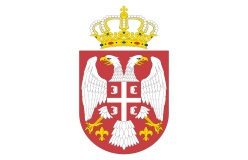 РЕПУБЛИКА СРБИЈАМИНИСТАРСТВО ОДБРАНЕСектор за материјалне ресурсеУправа за општу логистикуВОЈНА УСТАНОВА „TАРА“ Б.БаштаРЕПУБЛИКА СРБИЈАМИНИСТАРСТВО ОДБРАНЕСектор за материјалне ресурсеУправа за општу логистикуВОЈНА УСТАНОВА „TАРА“ Б.БаштаРЕПУБЛИКА СРБИЈАМИНИСТАРСТВО ОДБРАНЕСектор за материјалне ресурсеУправа за општу логистикуВОЈНА УСТАНОВА „TАРА“ Б.БаштаРЕПУБЛИКА СРБИЈАМИНИСТАРСТВО ОДБРАНЕСектор за материјалне ресурсеУправа за општу логистикуВОЈНА УСТАНОВА „TАРА“ Б.БаштаБрој 33115.03.2018. годинеБ а ј и н а   Б а ш т аБ а ј и н а   Б а ш т аКОНКУРСНА ДОКУМЕНТАЦИЈАМАРТ 2018. године   Поглавље                                  Назив поглавља   СтранаIОпшти подаци о јавној набавци5-7.IIПодаци о предмету јавне набавке7-9.IIIВрста, техничке карактеристике (спецификације), квалитет, количина и опис услуга, начин спровођења контроле и обезбеђења гаранције квалитета, рок извршења, место извршења, евентуалне додатне услуге и сл.10 - 11.IVУслови за учешће у поступку јавне набавке из чл. 75. и 76. ЗЈН и упутство како се доказује испуњеност тих услова12 -17.VКритеријуми за доделу уговора18.VIОбрасци који чине саставни део понуде19- 35.VIIМодел уговора36 -44.VIIIУпутство понуђачима како да сачине понуду45 - 56.Р.брОБАВЕЗНИ УСЛОВИНАЧИН ДОКАЗИВАЊА1.Да је регистрован код надлежног органа, односно уписан у одговарајући регистар(чл. 75. ст. 1. тач. 1) Закона);ИЗЈАВА(Образац 5. у поглављу VI ове конкурсне документације), којом Испоручилац под пуном материјалном и кривичном одговорношћу потврђује да испуњава услове за учешће у поступку јавне набавке из чл. 75. ст. 1. тач. 1) до 4) и став 2. ЗЈН, дефинисане овом конкурсном документацијом2.Да он и његов законски заступник није осуђиван за неко од кривичних дела као члан организоване криминалне групе, да није осуђиван за кривична дела против привреде, кривична дела против животне средине, кривично дело примања или давања мита, кривично дело преваре(чл. 75. ст. 1. тач. 2) Закона);ИЗЈАВА(Образац 5. у поглављу VI ове конкурсне документације), којом Испоручилац под пуном материјалном и кривичном одговорношћу потврђује да испуњава услове за учешће у поступку јавне набавке из чл. 75. ст. 1. тач. 1) до 4) и став 2. ЗЈН, дефинисане овом конкурсном документацијом3.Да је измирио доспеле порезе, доприносе и друге јавне дажбине у складу са прописима Републике Србије или стране државе када има седиште на њеној територији (чл. 75. ст. 1. тач. 4) Закона);ИЗЈАВА(Образац 5. у поглављу VI ове конкурсне документације), којом Испоручилац под пуном материјалном и кривичном одговорношћу потврђује да испуњава услове за учешће у поступку јавне набавке из чл. 75. ст. 1. тач. 1) до 4) и став 2. ЗЈН, дефинисане овом конкурсном документацијом4.Да је поштовао обавезе које произлазе из важећих прописа о заштити на раду, запошљавању и условима рада, заштити животне средине, као и да нема забрану обављања делатности која је на снази у време подношења понуде (чл. 75. ст. 2. Закона).ИЗЈАВА(Образац 5. у поглављу VI ове конкурсне документације), којом Испоручилац под пуном материјалном и кривичном одговорношћу потврђује да испуњава услове за учешће у поступку јавне набавке из чл. 75. ст. 1. тач. 1) до 4) и став 2. ЗЈН, дефинисане овом конкурсном документацијом5.Да понуђач има важећу дозволу надлежног органа за обављање делатности која је предмет јавне набавке, ако је таква дозвола предвиђена посебним прописом (чл. 75. став 1. тач. 5) Закона)Важећу дозволу надлежног органа за обављање делатности која је предмет јавне набавке.Доказ: Решење (са важећим регистрационим роком) Министарства саобраћаја Републике Србије за обављање јавног превоза путника(члан 42.став 1. Закона о превозу у друмском саобраћају („Службени гласник РС“ број 46/95,66/01,61/05,91/05,62/02, 31/11)( у виду копије).Р.брДОДАТНИ УСЛОВИНАЧИН ДОКАЗИВАЊА1.ТЕХНИЧКИ             КАПАЦИТЕТ1.1. Подносилац понуде мора да приложи  изјаву, дату под пуном  моралном, материјалном, и  кривичном одговорношћу да у случају квара на аутобусима или застоја због кривице као даваоца услуге -превозника, да је као давалац услуге -превозник дужан да исти отклони у што краћем року или да у што краћем времену не дужим од 45 минута изврши адекватну замену истог  са резервним возилом како би наставио започети  превоз.  И да ће по извршеном превозу  као Уговорена страна учествовати у сачињавању записника са евентуалним примедбама и договру о  накнади за евентуално претрпљену штету Наручиоца због учињених пропуста. Доказ: Изјава дата на меморандуму подносиоца понуде, печатирана и потписана од стране овлашћеног лица подносиоца понуде .1.2. Подносилац понуде мора да располаже у својини, (по основу лизинга или закупа) са минимум:- 3 аутобуса (број  комерцијалних седишта 60), - 3 аутобуса (број комерцијалних седишта 52),- 2 минибуса ( број комерцијалних седишта 24). Возила морају бити регистрована и уписана у важећем решењу Министарства саобраћаја. Доказ : Доказ: копија Решења Министарства саобраћаја – у коме су наведени тражени аутобуси.Уколико возила нису у својини Подносиоца поуде и копије закљученог уговора који представљају неки од наведених правних основа за поседовање возила (својина, закуп, лизинг).2.КАДРОВСКИ КАПАЦИТЕТ Подносилац понуде мора да располаже  са 8 (осам) запослених или  радно ангажованих лица за послове који су предмет јавне набавке. Доказ: Копија обрасца М-а, М или други одговарајући образац, из којег се види да су запослена лица пријављена на пензијско осигурање, за сваког запосленог појединачно , уколико је радно ангажован –уговор о радном ангажовању.Назив понуђача:Адреса понуђача:Матични број понуђача:Порески идентификациони број понуђача (ПИБ):Статус понуђача(заокружити)   А)     Правно лицеСтатус понуђача(заокружити) Б)      ПредузетникСтатус понуђача(заокружити) В)      Физичко лицеВрста - величина правног лица (заокружити)    А)     ВеликоВрста - величина правног лица (заокружити)    Б)     СредњеВрста - величина правног лица (заокружити)    В)     МалоВрста - величина правног лица (заокружити)    Г)     МикроИме особе за контакт:Електронска адреса понуђача (e-mail):Телефон:Телефакс:Број рачуна понуђача и назив банке:Лице овлашћено за потписивање уговораУписан у регистар понуђача  (заокружити)ДА                            НEНазив понуђача:Адреса понуђача:Матични број понуђача:Порески идентификациони број понуђача (ПИБ):Име особе за контакт:Електронска адреса понуђача (e-mail):Телефон:Телефакс:Број рачуна понуђача и назив банке:Лице овлашћено за потписивање уговораУписан у регистар понуђача (заокружити)ДА                            НEА) САМОСТАЛНО Б) СА ПОДИЗВОЂАЧЕМВ) КАО ЗАЈЕДНИЧКУ ПОНУДУ1)Назив подизвођача:Адреса:Матични број:Порески идентификациони број:Статус подизвођача(заокружити)А)     Правно лицеСтатус подизвођача(заокружити)Б)      ПредузетникСтатус подизвођача(заокружити) В)      Физичко лицеВрста - величина правног лица (заокружити)А)     ВеликоВрста - величина правног лица (заокружити) Б)     СредњеВрста - величина правног лица (заокружити)В)     МалоВрста - величина правног лица (заокружити)Г)     МикроИме особе за контакт:Проценат укупне вредности набавке који ће извршити подизвођач:Део предмета набавке који ће извршити подизвођач:2)Назив подизвођача:Адреса:Матични број:Порески идентификациони број:Статус подизвођача(заокружити)А)     Правно лицеСтатус подизвођача(заокружити)Б)      ПредузетникСтатус подизвођача(заокружити) В)     Физичко лицеВрста - величина правног лица (заокружити)А)     ВеликоВрста - величина правног лица (заокружити) Б)     СредњеВрста - величина правног лица (заокружити)В)     МалоВрста - величина правног лица (заокружити)Г)     МикроИме особе за контакт:Проценат укупне вредности набавке који ће извршити подизвођач:Део предмета набавке који ће извршити подизвођач:Уписан у регистар понуђача  (заокружити)ДА                            НE1)Назив учесника- носиоца посла у заједничкој понуди:Адреса:Матични број:Порески идентификациони број:Статус носиоца посла(заокружити)А)     Правно лицеСтатус носиоца посла(заокружити)Б)      ПредузетникСтатус носиоца посла(заокружити) В)      Физичко лицеВрста - величина правног лица (заокружити)А)     ВеликоВрста - величина правног лица (заокружити) Б)     СредњеВрста - величина правног лица (заокружити)В)     МалоВрста - величина правног лица (заокружити)Г)     МикроИме особе за контакт:2)Назив учесника у заједничкој понуди:Адреса:Матични број:Порески идентификациони број:Статус члана групе(заокружити)А)     Правно лицеСтатус члана групе(заокружити)Б)      Предузетник В)      Физичко лицеВрста - величина правног лица (заокружити)А)     ВеликоВрста - величина правног лица (заокружити) Б)     СредњеВрста - величина правног лица (заокружити)В)     МалоВрста - величина правног лица (заокружити)Г)     МикроИме особе за контакт:3)Назив учесника у заједничкој понуди:Адреса:Матични број:Порески идентификациони број:Статус члана групе(заокружити)А)     Правно лицеСтатус члана групе(заокружити)Б)      ПредузетникСтатус члана групе(заокружити) В)      Физичко лицеВрста - величина правног лица (заокружити)А)     ВеликоВрста - величина правног лица (заокружити) Б)     СредњеВрста - величина правног лица (заокружити)В)     МалоВрста - величина правног лица (заокружити)Г)     МикроИме особе за контакт:Уписан у регистар понуђача  (заокружити)ДА                            НEНазив услуге релацијаУкупна цена услуге с без ПДВ-а____% ПДВ на укупну цену услугеУкупна цена услуге са ПДВ-ом1.2.3.4.Услуга превоза запослених при доласку и одласку са посла на релацији Б.Башта-хотел „Б.Бор“-хотел „Оморика“  на месечном нивоуНазив услуге релацијаУкупна цена услуге с без ПДВ-а____% ПДВ на укупну цену услугеУкупна цена услуге са ПДВ-ом1.2.3.4.Услуга превоза запослених при доласку и одласку са посла на релацији Б.Башта-хотел „Б.Бор“-хотел „Оморика“  на годишњем нивоуВРСТА ТРОШКАИЗНОС ТРОШКА У РСДУКУПАН ИЗНОС ТРОШКОВА ПРИПРЕМАЊА ПОНУДЕДатум:               М.П.Потпис овлашћена лица:Датум:М.П.Потпис овлашћеног лица:РСМО ВОЈНЕ УСТАНОВЕ „ТАРА“ Бајина Башта, са седиштем у  Бајиној Башти , РСМО ВОЈНЕ УСТАНОВЕ „ТАРА“ Бајина Башта, са седиштем у  Бајиној Башти , РСМО ВОЈНЕ УСТАНОВЕ „ТАРА“ Бајина Башта, са седиштем у  Бајиној Башти , РСМО ВОЈНЕ УСТАНОВЕ „ТАРА“ Бајина Башта, са седиштем у  Бајиној Башти , РСМО ВОЈНЕ УСТАНОВЕ „ТАРА“ Бајина Башта, са седиштем у  Бајиној Башти , РСМО ВОЈНЕ УСТАНОВЕ „ТАРА“ Бајина Башта, са седиштем у  Бајиној Башти , РСМО ВОЈНЕ УСТАНОВЕ „ТАРА“ Бајина Башта, са седиштем у  Бајиној Башти , РСМО ВОЈНЕ УСТАНОВЕ „ТАРА“ Бајина Башта, са седиштем у  Бајиној Башти , РСМО ВОЈНЕ УСТАНОВЕ „ТАРА“ Бајина Башта, са седиштем у  Бајиној Башти , РСМО ВОЈНЕ УСТАНОВЕ „ТАРА“ Бајина Башта, са седиштем у  Бајиној Башти , РСМО ВОЈНЕ УСТАНОВЕ „ТАРА“ Бајина Башта, са седиштем у  Бајиној Башти , РСМО ВОЈНЕ УСТАНОВЕ „ТАРА“ Бајина Башта, са седиштем у  Бајиној Башти , РСМО ВОЈНЕ УСТАНОВЕ „ТАРА“ Бајина Башта, са седиштем у  Бајиној Башти , РСМО ВОЈНЕ УСТАНОВЕ „ТАРА“ Бајина Башта, са седиштем у  Бајиној Башти , РСМО ВОЈНЕ УСТАНОВЕ „ТАРА“ Бајина Башта, са седиштем у  Бајиној Башти , РСМО ВОЈНЕ УСТАНОВЕ „ТАРА“ Бајина Башта, са седиштем у  Бајиној Башти , Број рачуна:Број рачуна:Број рачуна:840-1180664-91840-1180664-91840-1180664-91840-1180664-91840-1180664-91840-1180664-91840-1180664-91Назив банке:Управа за трезорТел:Тел:031/593-500031/593-500031/593-500Факс:Факс:031/593-500031/593-500Коју заступа директор Љупко Ћировић,Коју заступа директор Љупко Ћировић,Коју заступа директор Љупко Ћировић,Коју заступа директор Љупко Ћировић,Коју заступа директор Љупко Ћировић,МБ:1786496317864963178649631786496317864963ПИБ:ПИБ:108341411108341411(у даљем тексту: Корисник услуге), с једне стране(у даљем тексту: Корисник услуге), с једне стране(у даљем тексту: Корисник услуге), с једне стране(у даљем тексту: Корисник услуге), с једне стране(у даљем тексту: Корисник услуге), с једне странеБрој рачуна:Број рачуна:Број рачуна:Број рачуна:Назив банке:Назив банке:Тел:Тел:Тел:Факс:Факс:коgaзаступакоgaзаступакоgaзаступаМБ:МБ:ПИБ:ПИБ:(у даљем тексту: Давалац услуге), с једне стране(у даљем тексту: Давалац услуге), с једне стране(у даљем тексту: Давалац услуге), с једне стране(у даљем тексту: Давалац услуге), с једне стране(у даљем тексту: Давалац услуге), с једне странеОснов уговора:Основ уговора:ЈН Број:Број и датум одлуке о додели уговора:Број и датум одлуке о додели уговора:Број и датум одлуке о додели уговора:Број и датум одлуке о додели уговора:Понуда изабраног понуђача бр.Понуда изабраног понуђача бр.Понуда изабраног понуђача бр.од